REQUEST FOR PROPOSAL (RFP)FIXED PRICE GOODS OR SERVICESRFP NO: AN-028-2021PART A:  COVER PAGEISSUED TO:			Advertisement in Kyrgyzstan SUBJECT:			Request for Proposal for USAID Advancing Nutrition Mid-term and                                                       Endline SurveysRFP ISSUANCE DATE:	August 26, 2021	QUESTIONS DUE:	        August 31, 2021PROPOSALS DUE:		September 17, 2021	RESPONSES RELEASED: September 3, 2021USAID Advancing Nutrition (herein referred to as “the Project”) under JSI Research & Training Institute, Inc. (JSI) is soliciting proposals for the provision of Mid-term Survey in 2021 and Endline Survey in 2022 as described in the attached Statement of Work. The Project is funded by the U.S. Agency for International Development (USAID) and is subject to all applicable Federal Acquisition Regulation (FAR) and AID Acquisition Regulations (AIDAR).Please submit your most competitive proposal in English in accordance with the attached instructions and with all required certifications. Any subcontract issued as a result of this RFP will be subject to all instructions, certifications, terms and conditions, and specifications included in this RFP. This solicitation document includes the following parts: This document is a request for proposal only, and in no way obligates the Project or USAID to make any award. Award(s) made subsequent to this solicitation will be subject to the terms and conditions described herein.All proposals, inquiries, and correspondence pertaining to this solicitation should reference the RFP number in the subject line, and are to be directed to the attention of:Nazgul AbazbekovaChief of PartyUSAID Advancing NutritionJSI Research & Training Institute, Inc. 15 Razzakov St., office #6BE-mail: procurementkg@advancingnutrition.orgPART B:  INSTRUCTIONS TO OFFERORSDEFINITIONSOfferor: The individual or firm providing a proposal for the supplies, equipment or services requested under this RFP.Subcontractor: The individual or firm awarded the supplies or services requested under the RFP in the form of a subcontract.PROPOSAL SUBMISSION DEADLINE AND REQUIREMENTS Offerors are encouraged to read the solicitation in its entirety and ensure that their proposal addresses all of the requirements and items cited in the instructions and meets the selection criteria. All questions regarding this RFP should be submitted in writing (by email) to the name and address as provided in Part A. Please note that the deadline for receiving any questions is 5:00 p.m. EST on August 31, 2021. No responses will be provided to questions which are put forth in a manner different than stipulated in this paragraph or received after the specified deadline. Responses to questions and requests for clarification will be provided by email to all prospective Offerors who requested the RFP; responses will be provided by 5:00 p.m. EST on September 3, 2021, keeping the sources of the questions confidential.The Offeror shall submit a proposal addressing the terms and conditions of this RFP by 3:00 p.m., September 17, 2021 in hard version in a sealed envelope at 15 Razzakov Str., Office 6B and soft version by 5:00 p.m., September 17, 2021 5:00 p.m. Eastern Standard Time (EST), to the name and address as provided in Part A. Cover Page. The written proposals may be delivered by mail, courier service, or e-mail. Late offers (i.e., proposals received after the closing date and time) will not be accepted or considered.No more than one (1) proposal may be submitted by each Offeror. However, the Technical and Business Proposals will need to be submitted separately in two (2) clearly marked PDFs or envelopes. The written proposals should be in English, must reference the RFP number in the subject line of an email or on the face of the envelope, should be developed in accordance with the requirements stated in this RFP, including this section, Statement of Work as well as any related Product/Service Specifications. The proposal must be provided on vendor letterhead and should not be of excessive length.The Technical and Business Proposals must contain the following required information:Technical VolumeTechnical ProposalA concise technical proposal, not to exceed twenty (25) pages in length (of double-spaced text in 12 pt font), on how the Offeror will carry out the activity with a detailed work plan and schedule of tasks.The proposal should be on Offeror’s letterhead and signed by the authorized person. Make sure to include:Detailed approach and specifications as requested in the attached Statement of Work;Warranty information (if any), including warranty period;Estimated delivery period of good and services to fulfill the Statement of Work;Validity period of proposal, no less than the offer validity period established below (90 days).Qualifications, Capabilities and Past PerformanceProvide a description of the Offeror’s capability and experience in undertaking this task. The Offeror must submit: A Capabilities Statement;Annexes:Complete the attached Past Performance Information Table (see Attachment 3); andResumes / CVs of key proposed personnel.The Capabilities Statement, Past Performance information, and proposed personnel will be used to establish the Offeror as a responsible contractor.The Capabilities Statement shall not exceed three (3) pages in length and will be used to evaluate the Offeror’s organizational and technical capacity, in relation to the Product/Services Specifications provided. The Capabilities Statement must include, but is not limited to: size of the agency/firm, financial resources available to complete this work, staffing competencies and capabilities, past experience performing similar work with other organizations/companies (especially those supporting the work of the U.S. Agency for International Development), and a company profile and/or brochure.  Past performance should also include any experience implementing and analyzing results from phone surveys.Past performance information should include the name, address, email address, telephone, and contact name for past and current clients for whom similar services have been provided. Please provide at least three references from the past two years.Other A set of relevant attachments to the proposal in the Annexes section which further document or explain the Offeror’s approach and qualification, for example:Letters of reference;Three reports from similar surveysOther samples of work, etc. (optional)Business ProposalFinancial StatementsPlease provide year-end financial statements for the past three years. The documents provided will be used to evaluate the Offeror’s financial capacity and soundness.Please also provide proof of business registration	Cost ProposalA fixed unit price and total price [in KGS] proposal for completion of the work described in the Statement of Work - for each category of deliverable as described in the Statement of Work and Product/Service Specifications, to include the completed Price Sheet (Attachment 1) signed by the authorized person. Each category of deliverable will be considered a fixed price budget for that specific segment of work/delivery of goods (include all applicable taxes, duties, DDP, etc.).Please show clearly and separately in the cost proposal the planned expenses for the mid-term survey in 2021 and the endline survey to be carried out in 2022.A detailed budget template is required to provide for price reasonableness.Furthermore, please also make sure to include the proposed payment schedule.Representations & CertificationsPlease include completed representations and/or certifications (Attachment 2) duly signed by an authorized official of the Offeror.JSI RESERVES THE RIGHT, IN ITS SOLE DISCRETION, TO MODIFY THE REQUEST, TO ALTER THE SELECTION PROCESS IN ANY WAY, TO ASK FOR ADDITIONAL INFORMATION FROM OFFERORS, TO REJECT ANY AND ALL PROPOSALS AND/OR TO MODIFY OR AMEND THE SCOPE OF THE PROPOSALS SUBMITTED. JSI ALSO RESERVES THE RIGHT NOT TO MAKE ANY AWARD AS A RESULT OF THIS SOLICITATION AND THE RELEASE OF THIS RFP IS NOT A COMMITMENT TO AWARD A CONTRACT.SIMILARLY, RECEIPT OF A PROPOSAL TO THIS REQUEST DOES NOT CONSTITUTE AN AWARD OR COMMITMENT ON BEHALF OF JSI OR THE U.S. GOVERNMENT, nor does it commit JSI or the U.S. Government to reimburse any costs incurred in the preparation and submission of a proposal. Each Offeror acknowledges and agrees that the preparation of all materials for submittal to JSI and all presentations made by the Offeror are at the Offeror’s sole cost and expense, and JSI shall not, under any circumstances, be responsible for any cost or expense incurred by an Offeror. All documentation and/or materials submitted with a proposal shall become and remain the property of JSI.OFFER VALIDITYThe Offeror's Technical and Business Proposals shall remain valid for not less than ninety (90) calendar days from the deadline for receipt of proposals specified above. In exceptional circumstances, prior to expiry of the original offer validity period, JSI may request that the Offeror extend the period of validity for a specified additional period. Proposals must be signed by an official authorized to bind the Offeror to its provisions.FINANCIAL RESPONSIBILITY Offerors which are firms and not individuals, must certify in the proposal submitted to JSI (or include in the Capabilities Statement) that they have the financial viability and resources to complete the proposed activities within the period of performance and under the terms of payment outlined in the Statement of Work. USAID Advancing Nutrition reserves the right to request and review the latest financial statements and audit reports of the Offeror as part of the basis of the award.NEGOTIATIONSThe Offeror's most competitive proposal is requested. It is anticipated that any award issued will be made solely on the basis of an Offeror’s proposal. However, JSI reserves the right to request responses to additional technical, management and cost questions which would help in negotiating and awarding a subcontract. JSI also reserves the right to conduct negotiations prior to the award of a subcontract. In the event that an agreement cannot be reached with an Offeror, the Project will enter into negotiations with alternate Offerors for the purpose of awarding a subcontract without any obligation to previously considered Offerors.REJECTION OF PROPOSALSThe Project reserves the right to reject without explanation any and all proposals received, or to negotiate separately with any and all competing Offerors. Offerors whose proposals are not selected will be notified in writing.INCURRING COSTSThe Project is not liable for any cost incurred by Offerors during preparation, submission, or negotiation of an award for this RFP. The costs are solely the responsibility of the Offeror.CANCELLATIONThe Project may cancel this RFP without any cost or obligation at any time until issuance of a subcontract. SUBCONTRACT AWARDEvaluation and Selection CriteriaProposals will be evaluated first to ensure that they meet all mandatory requirements. Proposals that fail to meet these requirements will receive no further consideration. A proposal non-responsive to any element may be eliminated from consideration. For the purpose of selection, the evaluation will be based on an integrated assessment of the proposal, including, but not limited to, the following:Conformity to required specifications,Quality of description of technical approachTechnical capability and expertise (as reflected in completed Capabilities Statement and proposed personnel),Past performance (as required in Attachment 3), Financial viability of the vendor,Cost/budget proposal to ensure competitive pricing (as provided for in the completed Price Sheet – Attachment 1),Ability to meet the deliverables requirements, i.e., deliver the requested goods and/or services by the required date(s),Warranty coverage, if applicable,Completed business status representations and certifications (Attachment 2),Overall responsiveness to the RFP.JSI reserves the right to make an award based solely on the proposals received, to modify the requirements prior to awarding, or to negotiate further with one or more Offerors. JSI also reserves the right to award a subcontract to the Offeror who, in its sole opinion, provides the best combination of cost and quality benefits and whose proposal is most advantageous, cost and other factors considered.Contract Type and AwardThe contracting document will be a Fixed Price Purchase Order (PO) to be awarded once a Subcontractor has been selected. The awarded PO will include a statement of the total fixed price; the scope of work with stated deliverables and due dates; the guiding USAID FAR and AIDAR clauses and required provisions; and invoicing information. Please be advised that under a fixed price PO the work must be completed within the specified total price. Any expenses incurred in excess of the agreed upon amount in the PO will be the responsibility of the Subcontractor and not that of JSI or USAID. Therefore, the Offeror is duly advised to provide its most competitive realistic cost proposal to cover all foreseeable expenses related to the deliverables and tasks outlined in the Products/Services Specifications and the Statement of Work.JSI reserves the right to issue a subcontract based on the initial evaluation of offers without negotiation or discussion. JSI may choose to award a contract for part of the goods and/or services specified in Statement of Work. JSI may choose to award a subcontract to more than one Offeror for specific goods and/or services in the RFP. This request for proposals is for two separate surveys, one in 2021 and one in 2022. The award of work for the endline survey planned for 2022 is contingent on satisfactory completion of the mid-term survey in 2021.  JSI reserves the right to terminate the agreement after the mid-term survey and issue a new RFP for the endline survey if initial performance is unsatisfactory.KEY CLAUSES AND PROVISIONSKey clauses and provisions to be incorporated as applicable into the contract awarded as a result of this solicitation are provided as Attachment 4. The list may not be comprehensive but provides Offerors with the key provisions and clauses to be included.REPRESENTATIONS AND CERTIFICATIONS The Business Proposal shall be accompanied by any requested representations and/or certifications duly signed by an authorized official of the Offeror.PART C:  STATEMENT OF WORKThe Statement of Work for this RFP is as described below:BACKGROUNDChapter 1. Study Overview and BackgroundProject InformationUSAID Advancing Nutrition is the Agency’s flagship multi-sectoral nutrition project, led by JSI Research & Training Institute, Inc. (JSI), and a diverse group of experienced partners. Launched in September 2018, USAID Advancing Nutrition implements nutrition interventions across sectors and disciplines for USAID and its partners. The project’s multi-sectoral approach draws together global nutrition experience to design, implement and evaluate programs that address the root causes of malnutrition. Committed to using a systems approach, USAID Advancing Nutrition strives to sustain positive outcomes by building local capacity, supporting behavior change and strengthening the enabling environment to save lives, improve health, build resilience, increase economic productivity and advance development. USAID Advancing Nutrition (USAID AN) will work to improve the nutritional status of women of reproductive age (ages 15-49) and children under 5 in the Kyrgyz Republic, with a specific focus on the 1,000-day Window of Opportunity. Working in partnership with national and local governments, village health committees (VHCs), oblast and district-level health centers, and both local and international NGOs, the project will promote the uptake of 11 evidence-based practices:Consumption of iron-folic acid (IFA) supplements by pregnant women.Dietary diversity for women, with an emphasis on consumption of food sources of iron and foods that enhance iron absorption.Dietary diversity for children 6–23 months, with an emphasis on consumption of food sources of iron and vitamin A, and foods that enhance iron absorption.Optimal meal frequency for children 6–23 months of age.Early initiation of breastfeeding.Exclusive breastfeeding from birth through the first 6 months.Timely introduction of appropriate complementary foods.Reduced consumption of high-calorie, low-nutrient-density (junk) food.Presumptive treatment of helminth infections for pregnant women and children.Handwashing at five critical times: after using the latrine, after changing a baby’s diaper/cleaning a child, before preparing food, before feeding a child, before eatingAdoption of methods for safe and prolonged storage of nutrient-dense produce for the winter. OBJECTIVES OF THIS WORK Chapter 2. Survey ObjectivesIn 2020, USAID Advancing Nutrition project carried out a baseline survey among households in intervention and comparison areas of Batken and Jalal-Abad oblasts and established the baselines for key indicators. This protocol describes the mid-term and endline surveys that will be conducted. These surveys will repeat the baseline survey, with the addition of a short module on women’s empowerment and joint-decision making. The research company selected through this procurement will conduct two additional surveys, at the mid-term in 2021 and again toward the end of the project in 2022 for the endline, to determine whether nutrition practices improved. In October-November 2021 the project will conduct the mid-term survey to determine if the 11 nutrition-related practices improved since the baseline, and to make programmatic adjustments as appropriate. These outcome indicators with definitions and calculations are provided in the project Activity Monitoring, Evaluation, and Learning Plan (AMELP), and are listed in the next section. The implementation of interventions was phased to allow for an estimate of the impact of interventions on the 11 nutrition-related practices between baseline and mid-term. After the mid-term, the intervention areas will receive a light-touch approach and the comparison areas will receive the full suite of interventions. The follow-up endline survey will be conducted in October-November 2022 to measure the improvement of nutrition practices in comparison with the baseline and mid-term surveys. The surveys will also measure the extent to which women who have children under 2 years of age were exposed to project activities. We will use the mid-term and end-line survey data to fulfill the following objectives: Measure 21 indicators related to 11 nutrition practices to monitor changes between baseline, mid-term, and endline to inform adaptive management and reporting on performance indicators to USAID.Measure the exposure of women with children under 2 to messages about nutrition delivered by the project at each time period.Estimate the impact of the project on 20 of the 21 indicators (all but women’s empowerment, which was not measured at baseline) between the baseline and mid-term in both oblasts. Estimate associations between household characteristics and exposure to project interventions with selected indicators at mid-term and endline to inform learning about what factors may influence improvements in nutrition practices. WORK PLAN - ACTIVITIES/TASKSChapter 3. Survey Design and MethodsIn this section, we describe the survey design, study population, sampling plan, and data analysis approach. Survey DesignAs with the baseline survey, the mid-term and endline surveys will be cross-sectional household surveys. The surveys will be carried out in the same areas (intervention and comparison areas of Batken and Jalal-Abad), among the same target population (mothers of children under two years of age), and using the same basic methods as the baseline survey carried out in October-November 2020. USAID Advancing Nutrition works throughout Batken oblast (except portions where other nutrition projects will work), and in regions of Jalal-Abad oblast not previously reached by the earlier SPRING Project. We randomly assigned project intervention and comparison municipalities within those two oblasts: in Batken oblast - 20 intervention and 12 comparison municipalities, and in Jalal-Abad oblast - 18 intervention and 18 comparison municipalities. During the first year of project activities, interventions took place only in those municipalities in the intervention arms. Communities in the intervention areas will graduate from intense project support at the end of September 2021 (the end of fiscal year 2021). The mid-term will take place in FY22 Q1 to estimate the impact of the interventions on the indicators of interest between baseline and mid-term. From the end of the intervention period to the end of the project, we will continue a lighter approach in the intervention areas with quarterly trainings to keep the information fresh and motivation alive. Activities in the comparison areas will begin after the mid-term survey, which will take place in October-November 2021. The project activities in comparison areas are expected to be completed by the end of September 2022. The endline survey data collection is planned to be conducted after completion of project activities in comparison areas in October 2022. At endline, we will assess project performance. Figure 1. Project Graduation Plan and Survey Timing 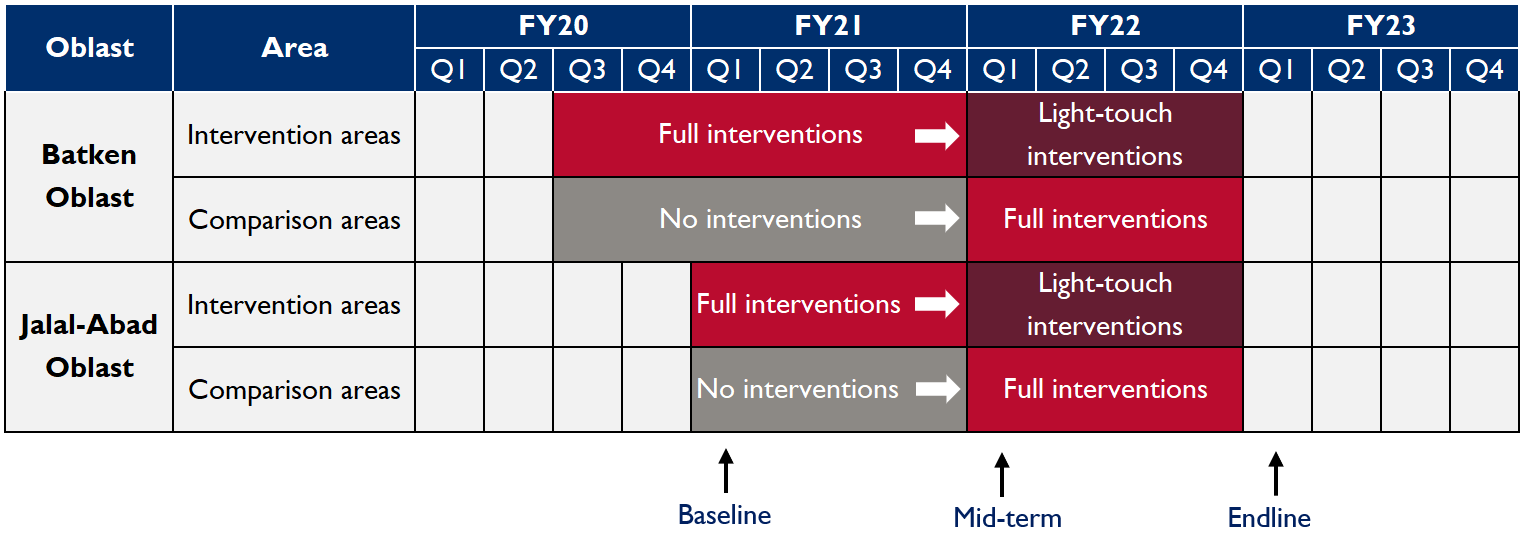 Study Population The target population for these surveys will be women with children under the age of two, in the intervention and comparison areas selected in Batken and Jalal-Abad oblasts. There will be 21 outcome indicators of interest associated with the 11 nutrition-related practices that the project is trying to improve. Some of these are measured among women with children 0-23 months old, some among those with children 0-5 months, and some among women with children 6-23 months.Sampling PlanTo estimate a total required sample size, we determined a minimal sample size for pre- and post- surveys for each group of interest, to measure changes in exclusive breastfeeding (among children 0-5 months) and minimum acceptable diet (among children 6-23 months). The groups of interest were as follows:Batken intervention - children 0-5 monthsBatken intervention - children 6-23 monthsBatken comparison - children 0-5 monthsBatken comparison - children 6-23 monthsJalal-Abad intervention - children 0-5 monthsJalal-Abad intervention - children 6-23 monthsJalal-Abad comparison - children 0-5 monthsJalal-Abad comparison - children 6-23 monthsWe used the following equation to calculate the desired sample for each subgroup: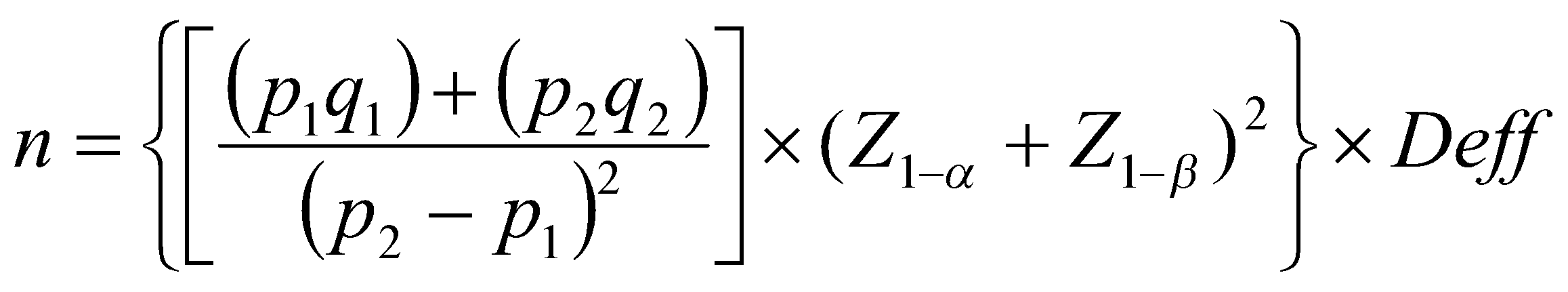 where  and  are the values of the key indicators at times 1 and 2 respectively, , , is the Type I error, is the power and  and  are the standard Z-scores at the set levels of and  and Deff is the design effect from a comparable previous survey. The sample size is estimated based on a confidence level of 95 percent, a power of 0.8, and detecting a change of 10 percent between surveys, with a design effect (Deff) = 1.0.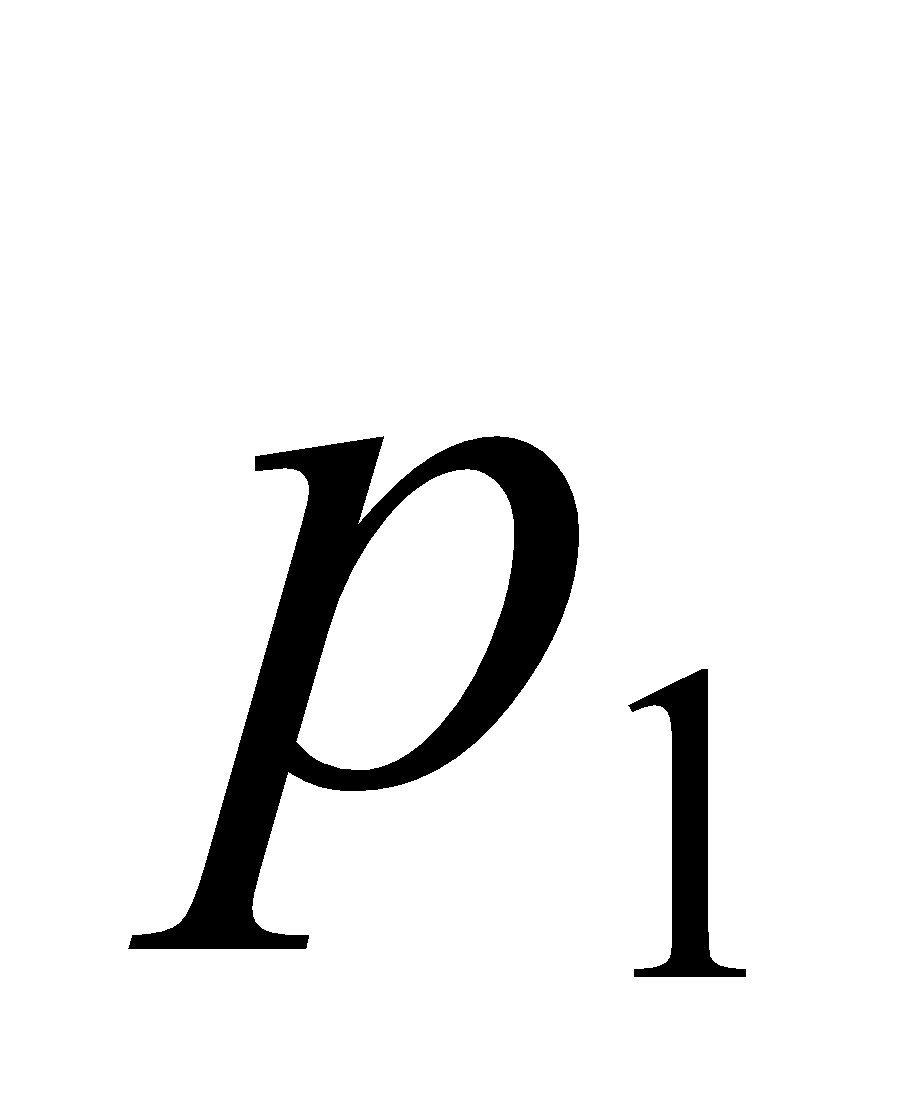 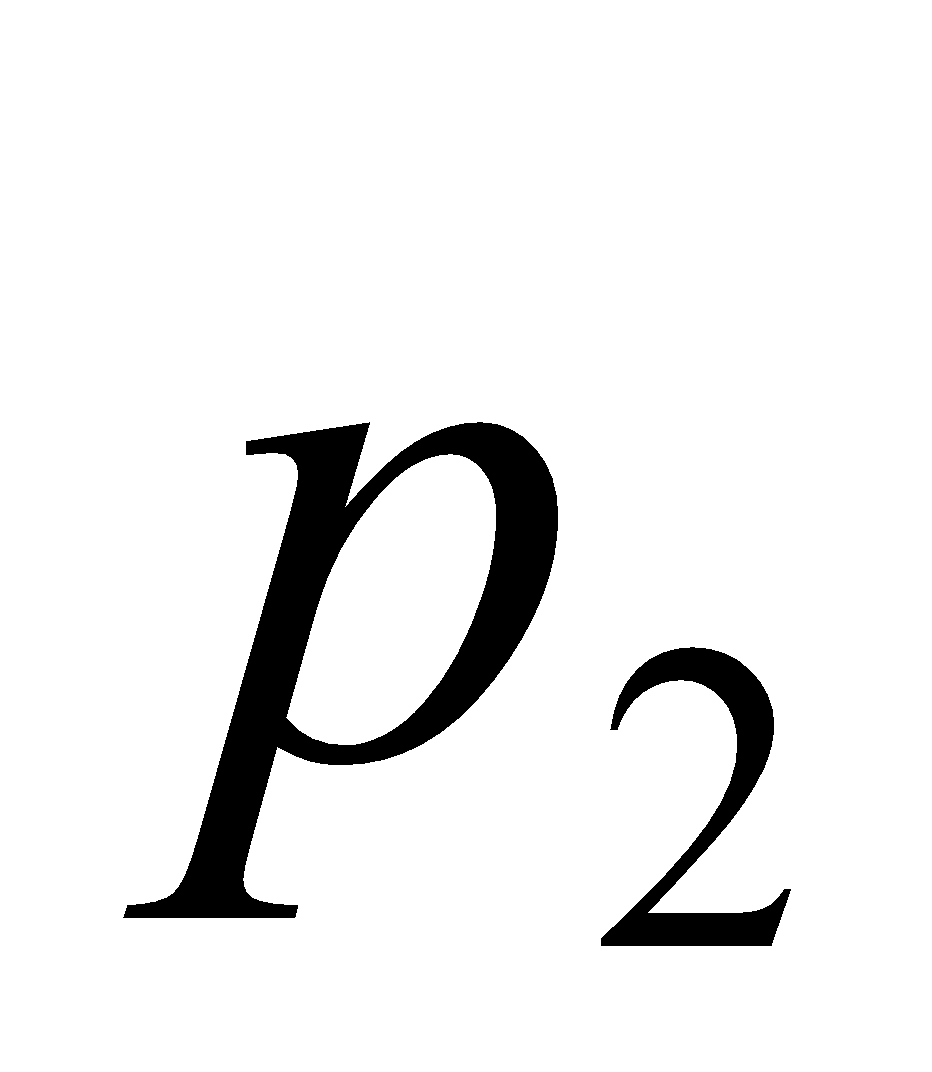 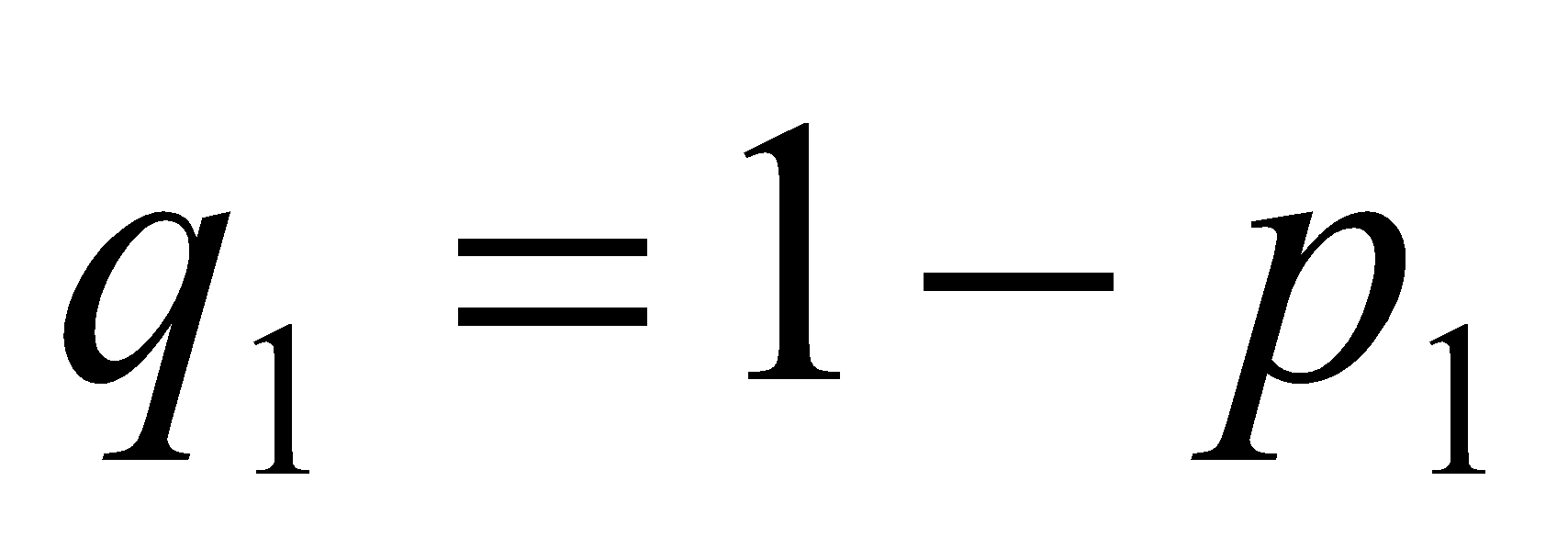 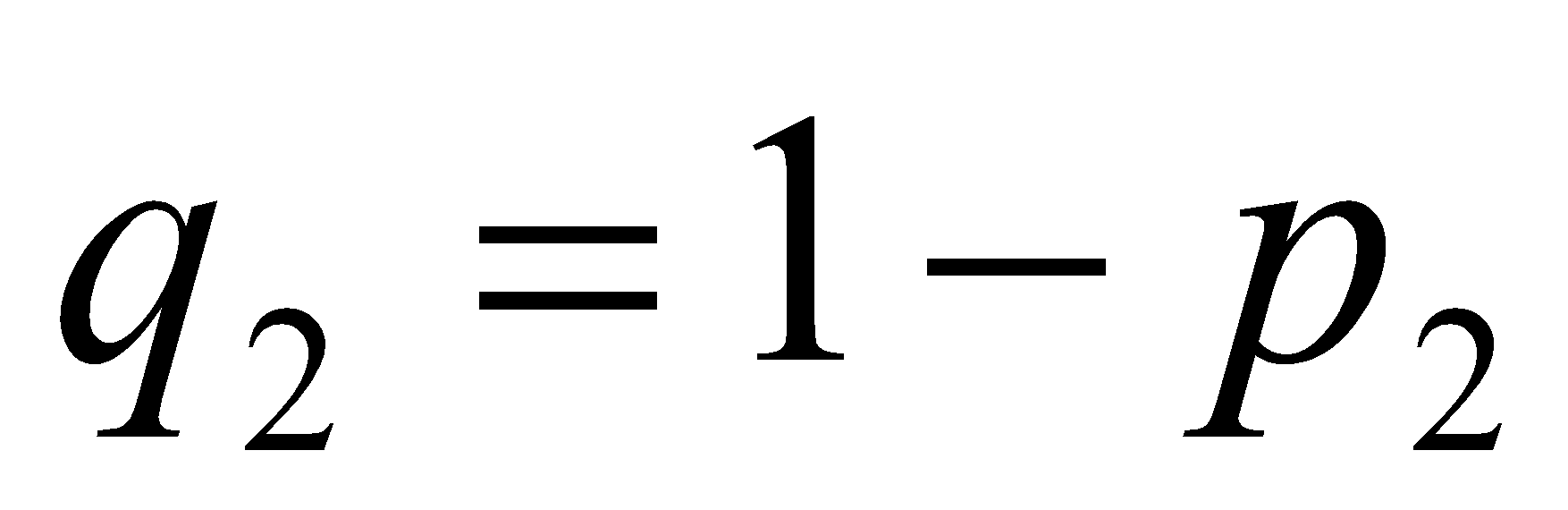 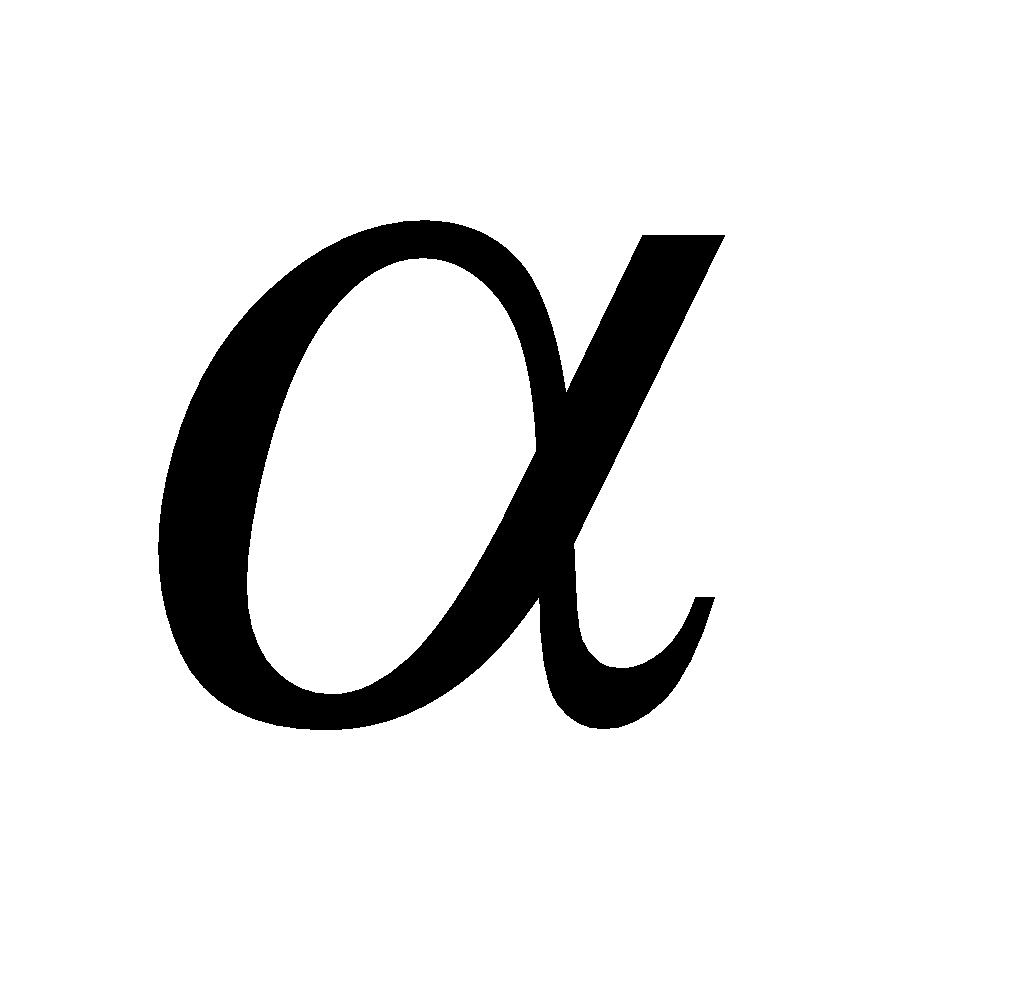 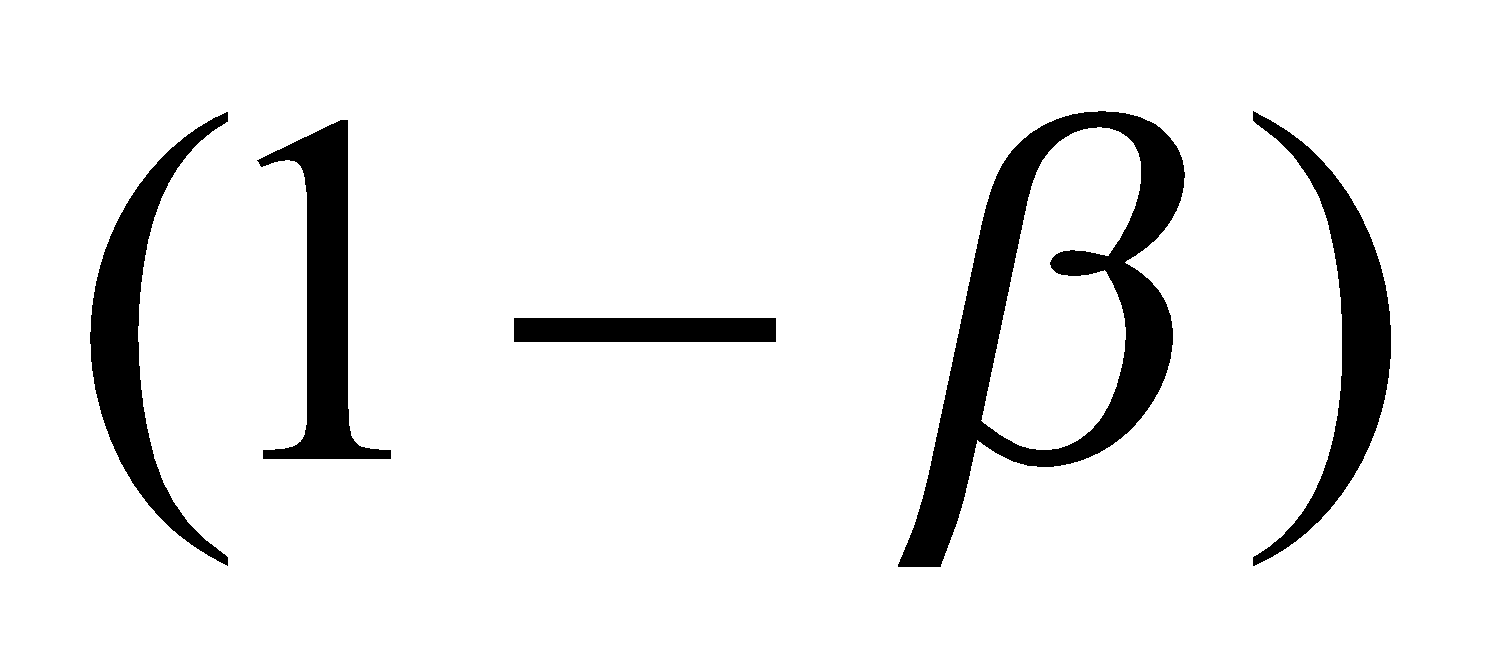 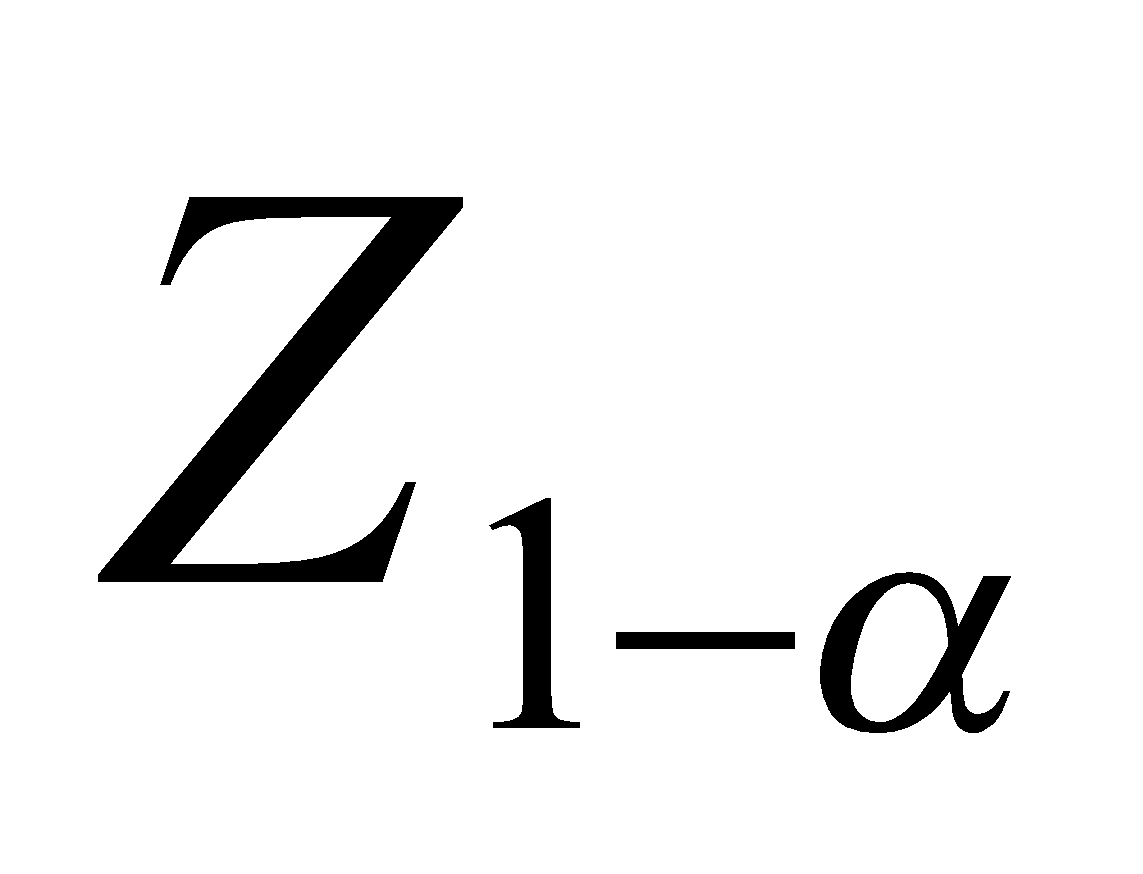 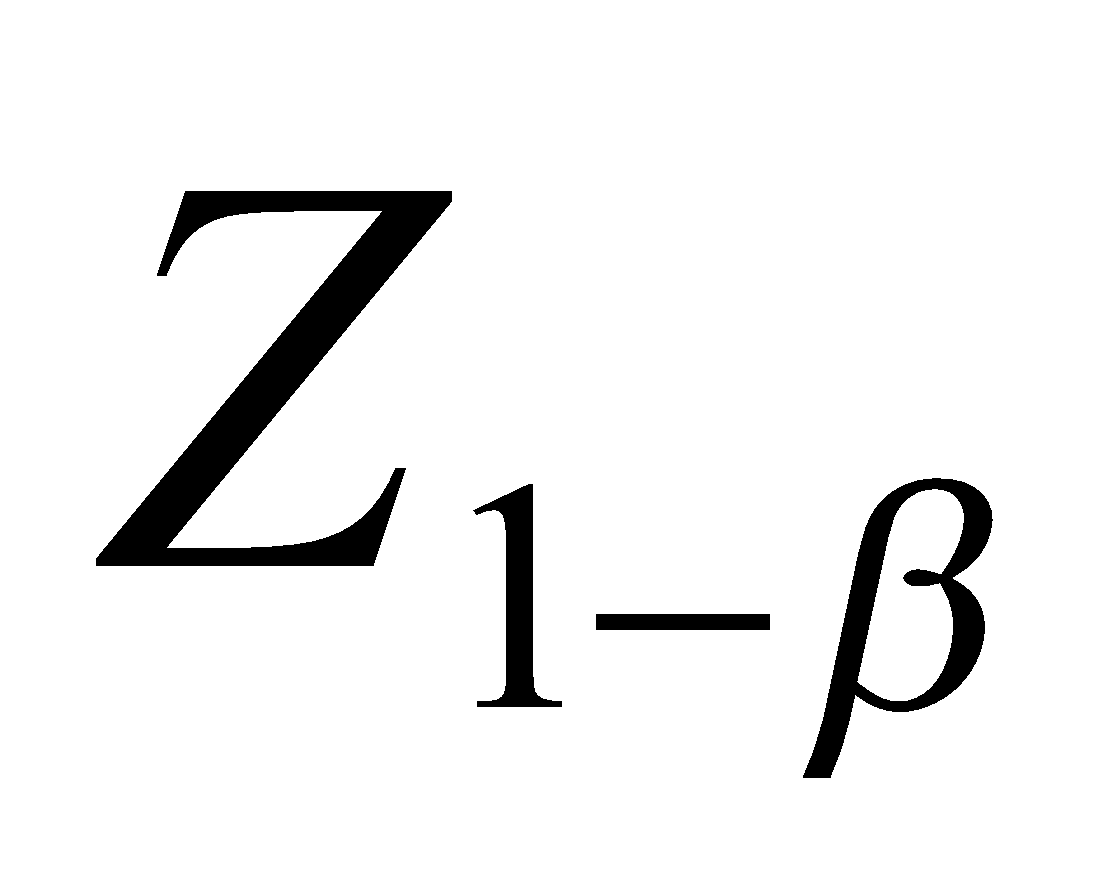 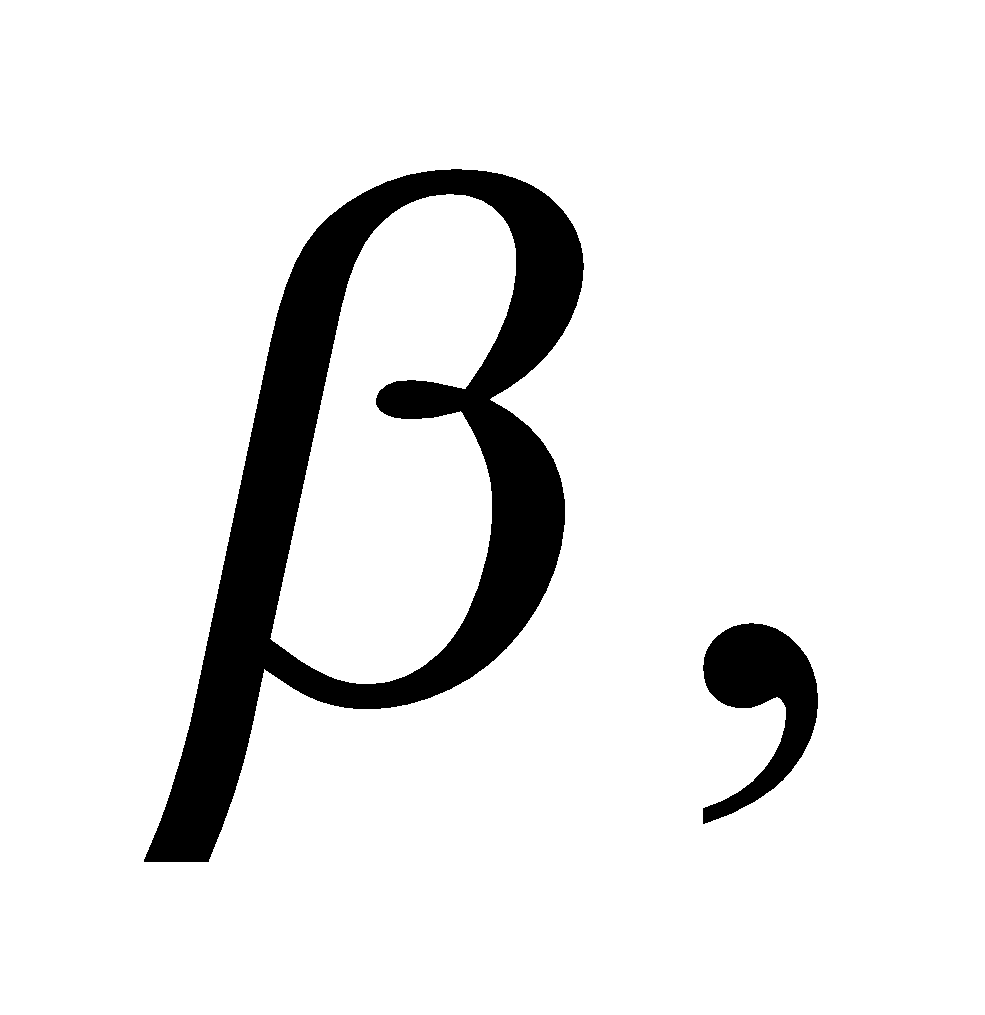 Based on the above parameters, we determined a desired sample of 385 for each of the above eight subgroups, for a total desired sample of 3,080 completed interviews. The calculation was as follows:The main unit of analysis will be children 6-23 months, though some indicators will only be assessed for children 0-5 months, and some will be asked of all children under two years of age. If there is more than one child under two years old in a given household, questions will be asked about only one child. In such cases, if one of the children is 0-5 months old, that child will be selected until we achieve the desired number of children 0-5 months of age (since there will be fewer children in that age group than in the 6–23-month age group, selecting this way will improve chance of achieving the desired number of interviews associated with the youngest children). After the desired sample of children 0-5 months has been achieved, if a selected household has two or more children under two years of age, a toss of a coin or other random selection method will determine whether the mother is asked questions about the younger child or the older one and that choice will be noted. In any subsequent houses with more than one child aged 6-23 months, the opposite would be the case (i.e., if the first case resulted in questions about the younger child, in the next case the questions would be asked about the older child, and so on throughout the enumeration area).Sampled households in each enumeration area will be included in the survey if there is a child under two years of age residing there. Respondents will be mothers of those children <2 years old, who are themselves over 18. Therefore, no one under 18 years of age will be interviewed. Further, there will be no questions related to pregnancy status, and pregnant women are not an intentional part of the sample. Phone numbers will be obtained by the project from health facilities working in both intervention and comparison areas, and will be provided to the research firm by the project. The project will endeavor to obtain in advance sufficient phone numbers from health facilities to enable enumerators to complete enough interviews to achieve the desired sample size. We will assume that the mid-term and endline response rates will be similar to the baseline response rate of 16 percent. On a daily basis, the research firm will keep track of the outcome of each phone call and the overall response rate. If it becomes apparent that the numbers provided by health facilities will run out before the desired sample size is achieved, the research firm will bring that to the attention of USAID Advancing Nutrition, and alternative approaches will be discussed and implemented as appropriate, including potentially the use of additional phone lists, such as lists previously used by USAID Advancing Nutrition and partners. As we did in the baseline, we may also use block randomization if we have a lower than anticipated response rate or survey completion rate (as the length of the survey was a challenge during the baseline administration). Using block randomization, respondents would be randomly assigned a different set of modules to shorten the overall length of time required for the survey for a respondent (e.g., to ensure the interview takes no more than 20 minutes). However, if we have to use this approach, we recognize that it will limit our ability to conduct secondary analyses because we will not have data on all of the modules for each respondent. Data Collection Tool and Indicators The data collection tool (a structured questionnaire) will be developed to capture information necessary to assess the 11 key nutrition practices mentioned previously. The same questionnaire that was used during the baseline survey will be also used for mid-term and endline surveys, with some slight modifications. As mentioned previously, the main change since the baseline survey will be the addition of a few questions related to women’s empowerment and decision making (indicator 20 in the table below) The following indicators will be measured:Table 1. Project indicators * Indicator 20 will be measured in mid-term and endline surveys but not compared against baseline as it was not included in the baseline survey The detailed definition and calculation of each indicator will be provided to the research company at the initial preparation stage of the survey. The questionnaire will be translated into the Kyrgyz and Russian languages and will be uploaded into a computer-assisted telephone interview (CATI) software system before enumerator training. The questionnaire and phone interview procedures (guidelines) will be pre-tested as part of enumerator training, and any necessary changes made before fieldwork begins. The logical sequences and skip rules of the questionnaires will be tested and finalized in collaboration with the local research company which will carry out the survey. Data Collection MethodsData will be collected via phone over a four-week period. The location from which calls are made will need to be determined in consultation with the research organization, based on work-space regulations related to COVID-19. Interviewers will either make calls from a central location or in a private setting from their own residence. Supervision will be adjusted accordingly. Rules for selecting and dialing respondents (allowable and preferred times of day, order of dialing from the sampling frame list, identifying the correct person to interview, arranging for and making call backs, etc.) will be determined and agreed to before interviewer training, as well as obtaining informed consent, asking permission for recording, and what to do if the respondent drops off before completing the interview. If there is no answer on the first attempted call, or if the correct person is not available, eight to ten callback follow-up attempts should be made, on different days and different times of day.At the beginning of each call, the respondent will be offered a small reimbursement - at least 55 KGS credited to her cell phone account, upon successful completion of the interview.Once the correct person is contacted and agrees to be interviewed, the data collection process (the actual interview) will be carried out using standard interviewing techniques, recording answers using whatever software is provided by the research firm selected to carry out the survey. A completed interview is expected to take a maximum of 30 minutes.Data Analysis The survey data will be uploaded into Excel or CSV, and analyzed using SPSS or Stata. First, the contractor will calculate each of the 21 indicators with 95% confidence intervals and produce descriptive statistics. We will further use the results from the mid-term survey to develop targets for outcome indicators for the remaining life of the project, and both mid-term and endline surveys will measure achievements versus targets. To monitor changes over the life of the project, the contractor will compare the baseline data to the mid-term data in 2021 and later compare the baseline and mid-term data to the endline survey data in 2022, using p-values for t-tests or chi-square calculations, as appropriate. After the endline survey, the contractor will analyze indicators for both intervention and comparisons groups (together and separately), in both areas (separately), to compare baseline to endline indicator changes (Objective 1). We will also estimate the exposure of women with children under 2 to messages about nutrition delivered by the project (Objective 2). Additional analyses (correlation and regression) will explore whether household characteristics and exposure to project interventions were associated with outcomes (Objective 4). The contractor will use difference in differences analysis to estimate the degree of change observed between baseline and mid-term, in key indicators in project intervention areas versus comparison areas (Objective 3). The analysis will be done separately for Batken and Jalal-Abad oblasts, and for outcome indicators associated with all 11 nutrition-related behaviors that the project is trying to influence. The contractor should be familiar with this type of analysis. USAID Advancing Nutrition will review the analytical plan before analysis begins.Chapter 4. Limitations and Risks to ValidityPhone surveys have a number of characteristics that make them different from traditional face-to-face surveys. Some of these may introduce biases that need to be considered during the analysis and interpretation of results (e.g., by weighting). For example, the sample will be confined to people who have a phone and have uninterrupted access to it for 20-30 minutes. Further, we will not be able to do physical observations such as whether they have a handwashing station with soap; we will depend on self-reporting for all questions. We will explore the feasibility of randomly checking for the presence of handwashing stations and soap via turning on video during survey calls. There is some evidence that complex questions such as dietary recall can result in higher estimates of minimum acceptable diet than when conducted through face-to-face interviews. These issues will need to be recognized and acknowledged during analysis. Because phone surveys are becoming more common, and the public health community is learning more about methodologies all the time, we will be agile and ready to adapt new knowledge and recommendations for best practices from other sources, if relevant and applicable, as they become available.Cross-sectional surveys measure practices at a single point in time and cannot be used to infer causality. In addition, we will ask respondents to recall some practices that may have taken place two to three years ago (at the most) and that may introduce recall bias. As with any health survey, there may be a social desirability bias influencing respondents’ answers.The respondents from each group are randomly selected to participate in the survey each time so there is some uncertainty about the validity of observed changes in estimates; however, we attempt to address that uncertainty through rigorous statistical testing. Municipalities were randomly assigned to either intervention or comparison areas, but the intervention was not randomized to individual participants. Some intervention municipalities are not far geographically from comparison municipalities, so there is also some risk of contamination from intervention to nearby comparison areas. Examples could include people from one municipality using health services in a nearby area, family, relatives, or friends who live in different communities sharing information when they meet, information seen on television or social media, etc. The survey will include questions on exposure to nutrition messages, which may show contamination. Chapter 5. Ethics and ConfidentialityParticipation in the survey will be completely voluntary, and informed consent will be obtained verbally from all respondents before beginning. No women under 18 years of age will be included, and pregnancy status will not be assessed.To achieve a reasonable response rate, the survey will offer a small reimbursement to participants by providing a small remuneration to their mobile phone service. No other benefit will be offered to participants. Women will be asked at the outset for permission to record the interview for purposes of quality control. The research company will provide the project with all interview recordings, which will be securely stored by the project in the corporate centralized file storage with secure access - Google Drive. All data saved on secure Google Drive will only be accessible to key project staff. Files with audio recordings of interviews of baseline survey respondents saved on Google Drive will also have restricted access to download and listen to files. The key persons with access to these audio recordings will be the chief of party / project manager and the monitoring and evaluation specialist. All data will be retained for at least three years, until the completion of the project, at which point the files will be deleted/destroyed.The dataset from these surveys will be uploaded to USAID’s Development Data Library, according to USAID regulations, with personal identifying information removed. Informed consent language will be the same as in the baseline survey and will reflect the fact that information the respondent provides may be made public, but in aggregated form that does not identify them, and that the de-identified data will be uploaded to the Development Data Library. Survey protocols and tools will be submitted to the Institutional Review Board (IRB) within the Ministry of Health of Kyrgyz Republic in Bishkek, and John Snow, Inc., in Boston, MA, USA, to ensure that all ethical standards related to the survey are met.Chapter 6. Study ImplementationEnumerator TrainingPrior to undertaking the survey, the contracted research company will provide a training workshop for enumerators. The purpose of the training will be to ensure that interviewers and supervisors understand the objectives of the survey, the survey methods, sampling strategy, use of survey tools, roles and responsibilities in data collection by phone, and use of data entry software. During the training, enumerators will have a chance to review every individual survey question for appropriateness, clarity and value of the information provided. The workshop will discuss practical tips on questioning techniques, probing techniques, logical sequences and skip rules. As a part of the training workshop, participants will be given opportunities to practice interviewing each other with cell phones, and to interview households as part of the survey pre-test. Practice sessions will include introductions, obtaining verbal informed consent, asking for permission to record the conversation, and asking questions from each module of the questionnaire. Pre-testing the questionnaire will provide enumerators with an opportunity to gain practical experience in interviewing, introduce them to the field realities, identify any ambiguity in the questionnaire, and get a sense of the time required to collect household responses. Participants will become familiar with the questionnaire both in hardcopy format and as loaded into the CATI system, and the training will help ensure that the software correctly follows all skip patterns. The training and pretest will also provide the opportunity to practice data entry and uploading, to ensure that data entry software works and uploads effectively. The pre-test data will not be included among the survey data.Enumerator training may need to be done remotely due to restrictions on large meetings related to COVID-19. The actual format of the training will be determined based on COVID-19 regulations at the time, and in discussion with the research firm selected to carry out the survey. USAID Advancing Nutrition will oversee the training. Quality AssuranceThe data will be collected through the phone using computer or mobile technology (tablets), and using the methods described previously in Chapter 3. All successful phone calls are expected to be recorded. The assigned supervisors will be responsible for data quality and should:Check all surveys to ensure that skips are working, and that all questionnaires are complete and successfully uploaded;Randomly select 3-5% of interviews to listen to in real time to ensure that they are following the sampling process and carrying out all interviews according to established guidelines and protocol. Interview selection should be such that no interviewer goes more than three days without at least one interview reviewed. The Supervisors should record any issues, problem areas, or abnormal responses;Check output patterns among interviewers, such as number of calls per day, the ratio of completed interviews to total calls, duration of calls for completed interviews, time of day for initial calls and call-backs, number of call-backs before eliminating the respondent, and other types of outputs.Investigate and take necessary action in the event than any interviewer is suspected of fraudulent behavior;Contact the research organization’s headquarters in the case of any unforeseen challenges.Additionally, from the central level, the data collection firm will conduct quality control playbacks to 20% of phone calls’ records, verifying that the interview took place correctly and checking a sample of responses.In the case of serious unforeseen issues or challenges, the research firm will immediately contact USAID Advancing Nutrition to agree on an appropriate response.At the end of every day, data will be uploaded into an Excel or CSV database. The data collection firm will review the data on a daily basis from the central level, working with phone operators (enumerators) to address any issues of note. USAID Advancing Nutrition will also have access to view the data as it comes in each day. The project will randomly listen to the live interviews, check the reported total number of successful interviews completed with the CSV data set throughout the data collection period. Reporting and Dissemination The research company will analyze data as described in Chapter 3, and will submit a complete report with all main results and findings from the survey. The main body of the report will not exceed 70 pages (not including annexes). The contents will be agreed upon in collaboration with the research company, but are likely to include at a minimum the following elements:TitleContentsList of acronyms and abbreviationsList of tables, figures, chartsExecutive SummarySurvey methodology and approach (sampling strategy and sample size, limitations of the study, project locations, training and pre-test results, field work, data analysis procedures, response rates and weighting, standard errors)Data management and analysis (methods used)ResultsSurvey findings, with a focus on the 11 desired outcomes (graphs/tables, narratives; subsections to be determined in consultation with USAID Advancing Nutrition)Difference in differences analysis (mid-term only)Exposure analysisAdditional analyses as discussed with USAID Advancing NutritionDiscussionsConclusionsAnnexes:Terms of Reference for the mid-term and endline surveyTimetable List of documents, references, and data sets used and aligned data dictionaries/codebookSurvey instruments: questionnaire, interview guide (s), etc. Field work documentationSPSS or Stata syntaxElectronic copies of all raw and processed data will be included with the final report. TimelineThe full timeline for each survey will be approximately four months. The mid-term data collection will be conducted in October-November 2021. The endline data collection is planned for October-November 2022. Each survey will have the following timeline:Preparation for telephone interviews: 2 weeksPhone interviews: 4 weeksData analysis and drafting report: 4 weeks following completion of phone interviewsFirst draft report preparation: 2 weeksFinalization of final report and translation the report into Russian: 4 weeksQualifications of the Offeror/ Research firmExperience in implementing and analyzing household and/or phone surveys, community-based approaches, nutrition and development programs.Experience in evaluating nutrition and/or agriculture projects that are implemented by international donors; preferably USAID.Responsibilities of the Research firmThe Offeror will be responsible for implementing the phone-based mid-term and endline surveys including the adaptation of previously used tools (from the baseline survey which was carried out in 2020), training of enumerators, coordination in piloting the tools to ensure their efficacy, data collection and analysis. For data analysis, the research firm will analyze each survey individually, providing descriptive statistics for all indicators, and disaggregations and cross-tabulations as specified. Further, the survey datasets will be analyzed with the baseline dataset, and “difference in differences” will be used to determine whether changes in indicators were different in areas where the project worked (intervention areas) vs where we did not (comparison areas). The research firm will ensure that the data collected is reliable and of sufficiently high quality to yield meaningful evaluation conclusions and lessons learned.PROPOSAL INSTRUCTIONSThe contractor shall prepare the following items for proposal application, in English, and submit electronically to the email address below.Technical ProposalThe technical proposal (Maximum 20 pages) should explicitly spell out how the overall work will be conducted. Below are the main points that offeror should include as a minimum:Overall Approach and MethodologyUnderstanding of the USAID Advancing Nutrition Project and task objectivesDescription of interviewer trainingExpected number of trainers and interviewersWill training be done at a central site or remotelyStrategy for ensuring safety of trainers and trainees during the COVID-19 pandemicStrategy for evaluating trainees to ensure that they have capacity to carry out phone interviews as requiredSample frame/ respondent selection Understanding of how respondents will be selected for interviewingData collection through phone interviews - Offerors should answer/describe:The location from which calls will be completed , whether it is a central site or remotely and whether interviewers will use company-owned phones or their own?  Phone system to be usedData entry software and hardware/ time required for, and anticipated issues, if any, related to uploading a complex questionnaire into the CATI system to be used.Phone call protocol (identifying the correct person, informed consent, recording, etiquette, etc.) Expected number of calls and number of completed interviews per interviewer per day, and expected times of day for callingExpected non-response rate/ expected rate of incomplete callsNumber of call-backs before dropping respondentOther potential issues/ best practices for phone surveys (e.g., offeror’s opinion/experience regarding response rates, rules for call-backs, maximum length of phone interviews, issues related to recordings, managing complex questions such as dietary recall, etc.)Data entry, uploading Supervision, and quality assurance and monitoring, use of phone recordings for quality assuranceEthical considerationsPlan for data analysis Statistical software to be used for analysisUnderstanding of types of analyses called for in the protocol/RFPDescription of final report (English)AnnexesKey staff to be assigned to the survey task (required, including CVs)Names and contact information of at least 3 references or past clients (required)Reference letters (optional)At least 3 previous research reports (required)Format for Technical ProposalPage limit (excluding annexes) – 25 pages in length (of double-spaced text in 12 pt font)Cost Proposal (see Attachment 1)PROPOSAL EVALUATION FACTORSProposals will be evaluated according to both technical and cost criteria. First, proposals will be evaluated according to the following technical criteria:Technical Approach/Strategy/Methodology: 	Maximum Points: 35Key Staff Qualifications: 				Maximum Points: 15Capabilities:						Maximum Points: 15Past Performance/References: 			Maximum Points: 15The sum of the above points will be the “Technical Score”.For those proposals that meet technical requirements, cost proposals will be opened and evaluated separately.  “Cost Proposal Scores” will be calculated as follows:    Lowest cost proposal = 20 points    Other proposals = 20 points minus [20 x  the % difference from lowest cost proposal]The total score will be the sum of the Technical Score and the Cost Proposal Score.DELIVERABLES AND SCHEDULE*The table below presents the tasks expected, deliverables required, and a schedule for delivery (including due dates). Offerors are requested to propose a payment schedule as part of their cost proposal.*The deliverables table for the endline survey (2022) will be approximately the same as for the mid-term survey (2021), but one year later. The schedule for the endline survey will be discussed with the research firm later in 2022.Interested firms shall submit technical and cost proposals in English no later than September 17, 2021 through email procurementKG@advancingnutrition.org and addressed to Nazgul Abazbekova. Kindly note that proposals received after the deadline will not be considered.If awarded this procurement, the Offeror will be paid the fixed amount for each category of supplies/services, inclusive of expenses. Payments shall be made net 30, upon delivery/receipt and acceptance by JSI of supplies or services (final deliverables) and submission of a complete invoice.Annex 1. Baseline Survey ProtocolBaseline Survey Protocol available upon requestPART D:  ATTACHMENTS TO THE RFPPrice SheetRepresentations & CertificationsSmall Business Program Representations (OCT 2014)Certification Regarding Trafficking in Persons Compliance Plan (MAR 2015)Other Representations & CertificationsCertification of OfferorPast Performance Information TableKey Clauses and ProvisionsATTACHMENT 1: PRICE SHEET
- Proposed Fixed Prices for Requested Goods/Services -Page ____ of ____Validity of Proposal: _______ calendar days from deadlineOfferor Name and Address:	________________________________________________________________                                        	        	________________________________________________________________                                               	________________________________________________________________Phone: ___________________________			E-mail: _____________________________ Please note:1.  Prices are to be stated in KGS.2.  All goods/services offered must be suitable for use in Kyrgyzstan.3.  Please specify estimated delivery time after placement of order.4. In case of discrepancy between unit price and total, the unit price shall prevail.This Price Sheet is issued in response to competition under RFP No. AN-028-2021. By signature the Offeror agrees to comply with all applicable terms, condition and regulations that are incorporated into this document.Detailed Budget for Mid-term survey:Detailed Budget for Endline survey:ATTACHMENT 2: REPRESENTATIONS & CERTIFICATIONSAs a condition of accepting a subcontract under this RFQ, the Offeror is required to certify to the following mandatory clauses:Small Business Program Representations (OCT 2014)(a) Definitions. As used in this provision—“Economically disadvantaged women-owned small business (EDWOSB) concern” means a small business concern that is at least 51 percent directly and unconditionally owned by, and the management and daily business operations of which are controlled by, one or more women who are citizens of the United States and who are economically disadvantaged in accordance with 13 CFR part 127. It automatically qualifies as a women-owned small business concern eligible under the WOSB Program.“Service-disabled veteran-owned small business concern”—(1) Means a small business concern—(i) Not less than 51 percent of which is owned by one or more service-disabled veterans or, in the case of any publicly owned business, not less than 51 percent of the stock of which is owned by one or more service-disabled veterans; and(ii) The management and daily business operations of which are controlled by one or more service-disabled veterans or, in the case of a service-disabled veteran with permanent and severe disability, the spouse or permanent caregiver of such veteran.(2) “Service-disabled veteran” means a veteran, as defined in 38 U.S.C. 101(2), with a disability that is service-connected, as defined in 38 U.S.C. 101(16).“Small business concern” means a concern, including its affiliates, that is independently owned and operated, not dominant in the field of operation in which it is bidding on Government contracts, and qualified as a small business under the criteria in 13 CFR Part 121 and the size standard in paragraph (b) of this provision.“Small disadvantaged business concern,” consistent with 13 CFR 124.1002, means a small business concern under the size standard applicable to the acquisition, that—(1) Is at least 51 percent unconditionally and directly owned (as defined at 13 CFR 124.105) by—(i) One or more socially disadvantaged (as defined at 13 CFR 124.103) and economically disadvantaged (as defined at 13 CFR 124.104) individuals who are citizens of the United States, and(ii) Each individual claiming economic disadvantage has a net worth not exceeding $750,000 after taking into account the applicable exclusions set forth at 13 CFR 124.104(c)(2); and(2) The management and daily business operations of which are controlled (as defined at 13 CFR 124.106) by individuals who meet the criteria in paragraphs (1)(i) and (ii) of this definition.“Veteran-owned small business concern” means a small business concern—(1) Not less than 51 percent of which is owned by one or more veterans (as defined at 38 U.S.C. 101(2)) or, in the case of any publicly owned business, not less than 51 percent of the stock of which is owned by one or more veterans; and(2) The management and daily business operations of which are controlled by one or more veterans.“Women-owned small business concern” means a small business concern—(1) That is at least 51 percent owned by one or more women; or, in the case of any publicly owned business, at least 51 percent of the stock of which is owned by one or more women; and(2) Whose management and daily business operations are controlled by one or more women.“Women-owned small business (WOSB) concern eligible under the WOSB Program” (in accordance with 13 CFR part 127), means a small business concern that is at least 51 percent directly and unconditionally owned by, and the management and daily business operations of which are controlled by, one or more women who are citizens of the United States.(b) Representations.(1) The offeror represents as part of its offer that it □ is, □ is not a small business concern.(2) [Complete only if the offeror represented itself as a small business concern in paragraph (b)(1) of this provision.] The offeror represents that it □ is, □ is not, a small disadvantaged business concern as defined in 13 CFR 124.1002.(3) [Complete only if the offeror represented itself as a small business concern in paragraph (b)(1) of this provision.] The offeror represents as part of its offer that it □ is, □ is not a women-owned small business concern.(4) Women-owned small business (WOSB) concern eligible under the WOSB Program. [Complete only if the offeror represented itself as a women-owned small business concern in paragraph (b)(3) of this provision.] The offeror represents as part of its offer that—(i) It □ is, □ is not a WOSB concern eligible under the WOSB Program, has provided all the required documents to the WOSB Repository, and no change in circumstances or adverse decisions have been issued that affects its eligibility; and(ii) It □ is, □ is not a joint venture that complies with the requirements of 13 CFR part 127, and the representation in paragraph (b)(4)(i) of this provision is accurate for each WOSB concern eligible under the WOSB Program participating in the joint venture. [The offeror shall enter the name or names of the WOSB concern eligible under the WOSB Program and other small businesses that are participating in the joint venture: ________.] Each WOSB concern eligible under the WOSB Program participating in the joint venture shall submit a separate signed copy of the WOSB representation.(5) Economically disadvantaged women-owned small business (EDWOSB) concern. [Complete only if the offeror represented itself as a women-owned small business concern eligible under the WOSB Program in (b)(4) of this provision.] The offeror represents as part of its offer that—(i) It □ is, □ is not an EDWOSB concern eligible under the WOSB Program, has provided all the required documents to the WOSB Repository, and no change in circumstances or adverse decisions have been issued that affects its eligibility; and(ii) It □ is, □ is not a joint venture that complies with the requirements of 13 CFR part 127, and the representation in paragraph (b)(5)(i) of this provision is accurate for each EDWOSB concern participating in the joint venture. [The offeror shall enter the name or names of the EDWOSB concern and other small businesses that are participating in the joint venture: ________.] Each EDWOSB concern participating in the joint venture shall submit a separate signed copy of the EDWOSB representation.(6) [Complete only if the offeror represented itself as a small business concern in paragraph (b)(1) of this provision.] The offeror represents as part of its offer that it □ is, □ is not a veteran-owned small business concern.(7) [Complete only if the offeror represented itself as a veteran-owned small business concern in paragraph (b)(6) of this provision.] The offeror represents as part of its offer that it □ is, □ is not a service-disabled veteran-owned small business concern.(8) [Complete only if the offeror represented itself as a small business concern in paragraph (b)(1) of this provision.] The offeror represents, as part of its offer, that—(i) It □ is, □ is not a HUBZone small business concern listed, on the date of this representation, on the List of Qualified HUBZone Small Business Concerns maintained by the Small Business Administration, and no material changes in ownership and control, principal office, or HUBZone employee percentage have occurred since it was certified in accordance with 13 CFR Part 126; and(ii) It □ is, □ is not a HUBZone joint venture that complies with the requirements of 13 CFR Part 126, and the representation in paragraph (b)(8)(i) of this provision is accurate for each HUBZone small business concern participating in the HUBZone joint venture. [The offeror shall enter the names of each of the HUBZone small business concerns participating in the HUBZone joint venture: ________.] Each HUBZone small business concern participating in the HUBZone joint venture shall submit a separate signed copy of the HUBZone representation.Certification Regarding Trafficking in Persons Compliance Plan (MAR 2015)The term “commercially available off-the-shelf (COTS) item,” is defined in the clause of this solicitation entitled “Combating Trafficking in Persons” (FAR clause 52.222-50).[   ] This contract will NOT be for supplies, other than commercially available off-the-shelf items, to be acquired outside the United States, or services to be performed outside the United States; or DOES NOT have an estimated value that exceeds $500,000. Vendor is exempt from this certification requirement.[   ] This contract WILL be for supplies, other than commercially available off-the-shelf items, to be acquired outside the United States, or services to be performed outside the United States; and has an estimated value that exceeds $500,000. Vendor certifies that—It has implemented a compliance plan to prevent any prohibited activities identified in paragraph (b) of the clause at 52.222-50, Combating Trafficking in Persons, and to monitor, detect, and terminate the contract with a subcontractor engaging in prohibited activities identified at paragraph (b) of the clause at 52.222-50, Combating Trafficking in Persons; andAfter having conducted due diligence, either—To the best of the Offeror's knowledge and belief, neither it nor any of its proposed agents, subcontractors, or their agents is engaged in any such activities; orIf abuses relating to any of the prohibited activities identified in 52.222-50(b) have been found, the Offeror or proposed subcontractor has taken the appropriate remedial and referral actions.Other Representations & CertificationsIf the offeror is currently registered in the System for Award Management (SAM), and has completed the Representations and Certifications section of SAM electronically, the offeror may choose to use paragraph (b) of this provision instead of completing the corresponding individual representations and certifications in the solicitation. The offeror shall indicate which option applies by checking one of the following boxes:[   ] Paragraph (b) applies. Skip to “3” below[   ] Paragraph (b) does not apply and the offeror has completed the individual representations and certifications in the solicitation.The offeror has completed the annual representations and certifications electronically via the SAM Web site accessed through https://www.acquisition.gov. After reviewing the SAM database information, the offeror verifies by submission of the offer that the representations and certifications currently posted electronically that apply to this solicitation as indicated in paragraph (c) of this provision have been entered or updated within the last 12 months, are current, accurate, complete, and applicable to this solicitation (including the business size standard applicable to the NAICS code referenced for this solicitation), as of the date of this offer and are incorporated in this offer by reference.Certification Regarding Payments to Influence Federal Transactions (31 U.S.C. 1352). By submission of its offer, the offeror certifies to the best of its knowledge and belief that no Federal appropriated funds have been paid or will be paid to any person for influencing or attempting to influence an officer or employee of any agency, a Member of Congress, an officer or employee of Congress or an employee of a Member of Congress on his or her behalf in connection with the award of any resultant contract. If any registrants under the Lobbying Disclosure Act of 1995 have made a lobbying contact on behalf of the offeror with respect to this contract, the offeror shall complete and submit, with its offer, OMB Standard Form LLL, Disclosure of Lobbying Activities, to provide the name of the registrants. The offeror need not report regularly employed officers or employees of the offeror to whom payments of reasonable compensation were made.Certification Regarding Responsibility Matters (Executive Order 12689). The offeror certifies, to the best of its knowledge and belief, that the offeror and/or any of its principals— [   ] Are, [   ] are not presently debarred, suspended, proposed for debarment, or declared ineligible for the award of contracts by any Federal agency;[   ] Have, [   ] have not, within a three-year period preceding this offer, been convicted of or had a civil judgment rendered against them for: Commission of fraud or a criminal offense in connection with obtaining, attempting to obtain, or performing a Federal, state or local government contract or subcontract; violation of Federal or state antitrust statutes relating to the submission of offers; or Commission of embezzlement, theft, forgery, bribery, falsification or destruction of records, making false statements, tax evasion, violating Federal criminal tax laws, or receiving stolen property,[   ] Are, [   ] are not presently indicted for, or otherwise criminally or civilly charged by a Government entity with, commission of any of these offenses enumerated in paragraph (h)(2) of this clause; and[   ] Have, [   ] have not, within a three-year period preceding this offer, been notified of any delinquent Federal taxes in an amount that exceeds $3,500 for which the liability remains unsatisfied.Taxes are considered delinquent if both of the following criteria apply:The tax liability is finally determined. The liability is finally determined if it has been assessed. A liability is not finally determined if there is a pending administrative or judicial challenge. In the case of a judicial challenge to the liability, the liability is not finally determined until all judicial appeal rights have been exhausted.The taxpayer is delinquent in making payment. A taxpayer is delinquent if the taxpayer has failed to pay the tax liability when full payment was due and required. A taxpayer is not delinquent in cases where enforced collection action is precluded. (See FAR 52.209-5 for examples)Prohibition on Contracting with Inverted Domestic Corporations. (1) Government agencies are not permitted to use appropriated (or otherwise made available) funds for contracts with either an inverted domestic corporation, or a subsidiary of an inverted domestic corporation, unless the exception at 9.108-2(b) applies or the requirement is waived in accordance with the procedures at 9.108-4.Representation. The offeror represents that—It [   ] is, [   ] is not an inverted domestic corporation; andIt [   ] is, [   ] is not a subsidiary of an inverted domestic corporation.Representation by Corporations Regarding Delinquent Tax Liability or a Felony Conviction under any Federal Law. (1) As required by sections 744 and 745 of Division E of the Consolidated and Further Continuing Appropriations Act, 2015 (Pub. L. 113-235), and similar provisions, if contained in subsequent appropriations acts, the Government will not enter into a contract with any corporation that—Has any unpaid Federal tax liability that has been assessed, for which all judicial and administrative remedies have been exhausted or have lapsed, and that is not being paid in a timely manner pursuant to an agreement with the authority responsible for collecting the tax liability, where the awarding agency is aware of the unpaid tax liability, unless an agency has considered suspension or debarment of the corporation and made a determination that suspension or debarment is not necessary to protect the interests of the Government; orWas convicted of a felony criminal violation under any Federal law within the preceding 24 months, where the awarding agency is aware of the conviction, unless an agency has considered suspension or debarment of the corporation and made a determination that this action is not necessary to protect the interests of the Government.The offeror represents that—It is [   ] is not [   ] a corporation that has any unpaid Federal tax liability that has been assessed, for which all judicial and administrative remedies have been exhausted or have lapsed, and that is not being paid in a timely manner pursuant to an agreement with the authority responsible for collecting the tax liability; andIt is [   ] is not [   ] a corporation that was convicted of a felony criminal violation under a Federal law within the preceding 24 months.Prohibition on Contracting with Entities that Require Certain Internal Confidentiality Agreements or Statements—Representation. By submission of its offer, the offeror represents that it will not require its employees or subcontractors to sign or comply with internal confidentiality agreements or statements prohibiting or otherwise restricting such employees or subcontractors from lawfully reporting waste, fraud, or abuse related to the performance of a Government contract to a designated investigative or law enforcement representative of a Federal department or agency authorized to receive such information (e.g., agency Office of the Inspector General).In accordance with FAR 52.209-13 Violation of Arms Control Treaties or Agreements-Certification, JSI Research and Training Institute Inc. certifies that—It does not engage and has not engaged in any activity that contributed to or was a significant factor in the President's or Secretary of State's determination that a foreign country is in violation of its obligations undertaken in any arms control, nonproliferation, or disarmament agreement to which the United States is a party, or is not adhering to its arms control, nonproliferation, or disarmament commitments in which the United States is a participating state.; and No entity owned or controlled by the Offeror has engaged in any activity that contributed to or was a significant factor in the President's or Secretary of State's determination that a foreign country is in violation of its obligations undertaken in any arms control, nonproliferation, or disarmament agreement to which the United States is a party, or is not adhering to its arms control, nonproliferation, or disarmament commitments in which the United States is a participating state. Certification of OfferorBy signature hereon, or on an offer incorporating these Representations and Certifications, the offeror certifies that they are accurate, current, and complete, these Representations and Certifications are binding on the offeror, its successors, transferees, and assignees, and the person or persons whose signatures appear below are authorized to sign these assurances on behalf of the offeror.ATTACHMENT 3Past Performance Information TableINSTRUCTIONSComplete the above past performance table based on other projects, contracts, or awards for similar work as described in the RFP, Part B: Instructions to Offerors. Preferably provide at least three (3) entries. Add more lines, if applicable.ATTACHMENT 4Key Clauses and ProvisionsGENERAL TERMS & CONDITIONSGOODS AND RELATED SERVICES: The contractor shall deliver the goods and services described on the Purchase Order (PO), of the type, in the quantity, at the delivery date and at the price as indicated on the PO.  The quantity of the goods and services shall conform in all respects to the requirements of the PO. All goods (including but not limited to materials, parts, components and sub-assemblies thereof) shall be new, unused, non-remanufactured and non-refurbished. INSPECTION/ACCEPTANCE: The Vendor shall tender for acceptance only those items that conform to the requirements of this purchase order. JSI reserves the right to inspect or test any supplies or services that have been tendered for acceptance. JSI may require repair or replacement of nonconforming supplies or re-performance of nonconforming services at no increase in purchase order price. JSI must exercise its post acceptance rights: (1) Within a reasonable period of time after the defect was discovered or should have been discovered; and (2) Before any substantial change occurs in the condition of the item, unless the change is due to the defect in the item. JSI has unilateral authority to determine if the performance results have been met.  INVOICE REQUIREMENTS: Invoices shall be submitted prior to payment.  Each invoice shall identify the Vendor’s name, address, invoice number, dates of performance and specify the payment amount.  It shall also include a reference to the purchase order number, and specify the goods that have been delivered or the services that have been rendered or the deliverables that have been delivered as a requirement for payment. Upon acceptance of the goods or deliverables by JSI, payment shall be made to the Vendor as per the payment terms and in the currency stated on the purchase order.  TERMINATION FOR CONVENIENCE: JSI reserves the right to terminate this purchase order, or any part, for its convenience.  In the event of such termination, the Vendor shall immediately stop all work hereunder and shall immediately cause any and all of its suppliers and subcontractors to cease work.  Subject to the terms of the purchase order, the Vendor shall be paid a percentage of the purchase order price reflecting the percentage of the work performed prior to the termination.  TERMINATION FOR CAUSE:  JSI reserves the right to terminate this purchase order, or any part, for cause in the event of any defaults by the Vendor, or if the Vendor fails to comply with the terms and conditions of the purchase order, or fails to provide JSI with adequate assurances of future performance.  In the event of termination for cause, JSI shall not be liable for any amount of supplies or services not accepted, and the Vendor shall be liable to JSI for any and all rights and remedies provided by law.WARRANT: Vendor warrants that the goods and/or services delivered and rendered hereunder conform to the purchase order requirements, are free of latent defects, and are merchantable and fit for use for the particular purpose described in the purchase order (or, if no such purpose is specifically described, for the purposes for which the goods or services, as applicable, are ordinarily used).CHANGES:  Changes in the terms and conditions of this purchase order may be made only by written amendment issued by JSI.RISK OF LOSS: Unless the purchase order specifically provides otherwise, risk of loss or damage to the supplies provided under this purchase order shall remain with the Vendor until, and shall pass to JSI upon delivery of the supplies to JSI at the destination specified in the purchase order. This clause is applicable to goods only.INDEPENDENT CONTRACTOR: The relationship between the Parties pursuant to this Purchase Order is that of independent contractors, and nothing contained herein shall be deemed to create a relationship of partners, joint ventures, agent and principal, employer and employee, or any relationship other than that of independent contractors. At no time shall either Party make any commitments or incur any charges or expenses for or in the name of the other Party.CONFLICT OF INTEREST: Vendor agrees that there is no conflict of interest in accepting this purchase order, which might affect the ability to conduct fair and useful technical assistance on behalf of JSI. CONFIDENTIALITY: The Vendor agrees to treat all information provided by JSI or gathered during the course of providing services as confidential and privileged and to not publish or disseminate such information or otherwise share such information with any third party without the written consent of JSI. The Vendor also agrees to not use such information for any purpose other than the development and implementation of the services provided under this purchase order without the written consent of JSI.RIGHTS IN WORK PRODUCT: Vendor agrees that JSI retains the entire right, title and interest in all deliverables, data, and other intellectual property produced by the Vendor under this agreement (collectively “Work Product”). Vendor agrees that the Work Product is specially commissioned and works made-for-hire, and that JSI is deemed the author for copyright purposes. To the extent that any Work Product is not deemed work made-for-hire, Vendor hereby assigns to JSI all its right, title and interest in such Work Product.PRICES: The Prices (Unit Prices and extended prices) specified in the purchase order are firm, fixed, all-inclusive total prices including all taxes or duties as may be applicable, and covering performance of all of Vendor's obligations under the purchase order, including, but not limited to, delivery of the goods and/or services in accordance with the purchase order delivery term and performance of all associated and related services.LIQUIDATED DAMAGES: Both parties acknowledge that the time fixed for delivery in this Purchase Order is of the essence as well as the difficulty of ascertaining at the time of contracting the precise nature and amount of actual damages JSI will suffer in the event of Vendor’s delayed performance. In the event of delay in performance, JSI reserves the right, in addition to any other remedies under this PO, to retain as liquidated damages from any payment due the Vendor an amount equal to one percent (1%) of the cost of the PO for every complete week of delay or a part thereof, reckoning from the time fixed by the PO.  The total amount of the liquidated damages shall, however, be limited to ten percent (10%) of the value of the delayed contract.  The parties agree that these amounts represent a reasonable estimate of the actual damages anticipated at the time of contracting, and confirm they have been negotiated and agreed upon. DEBARMENT, SUSPENSION, INELIGIBILITY AND VOLUNTARY EXCLUSION: The Vendor certifies that neither it nor its principals is presently debarred, suspended, proposed for disbarment, excluded or otherwise disqualified from participation in this transaction by any U.S. Federal Government department or agency, and is not delinquent on any State or Federal tax.IMPLEMENTATION OF E.O. 13224 – EXECUTIVE ORDER ON TERRORIST FINANCING: The Vendor is reminded that U.S. Executive Orders and U.S. law prohibits transactions with, and the provision of resources and support to, individuals and organizations associated with terrorism. This includes individuals or entities that appear on the Specially Designated Nationals and Blocked Persons List maintained by the U.S. Treasury (online at: http://www.treasury.gov/resource-center/sanctions/SDN-List/Pages/default.aspx) or the United Nations Security designation list (online at: http://www.un.org/sc/committees/1267/aq_sanctions_list.shtml). It is the legal responsibility of the Vendor to ensure compliance with these Executive Orders and laws. MANDATORY DISCLOSURES/ANTI-TRAFFICKING: Vendor must disclose to JSI any credible evidence received that alleges fraud, conflict of interest, bribery, or gratuity violations potentially affecting this purchase order or the Prime Contract/Agreement. Vendor shall not discharge, demote, or otherwise discriminate against any employee as a reprisal for the employee’s disclosing such information to JSI, a Member of Congress, or an authorized official of a Federal agency. Disclosures of credible evidence must be submitted to the JSI Code of Conduct Helpline via telephone number 1-855-715-2899 or online at www.jsi.ethicspoint.com.JSI is committed to high standards of ethics and integrity including the prohibition of actions that would support trafficking in persons and procedures to prevent such acts and report any violations. As such, JSI's Anti-Trafficking Policy is incorporated into this purchase order. This policy prohibits JSI and its partners, consultants, vendors, and other agents from engaging in trafficking in persons, procurement of commercial sex acts, use of forced labor, and other acts that directly support or advance trafficking in persons. This policy also requires that Vendor immediately report to JSI any information obtained that alleges that any employee, subcontractor, or subcontractor employee has engaged in trafficking in persons, procured commercial sex acts, or used forced labor in the performance of this purchase order. Violations of the JSI Anti-Trafficking Policy must be reported to the JSI Code of Conduct Helpline via telephone number 1-855-715-2899 or online at www.jsi.ethicspoint.com.By signing this Agreement, the Vendor confirms that the Vendor has read, understands and agrees to comply with the JSI/WEI Anti-Trafficking Policy attached or posted at www.jsi.com.COMPLIANCE WITH LAWS: Vendor certifies that its employees are authorized to work in the US under US law. Vendor explicitly warrants that it is in compliance with all applicable Federal, state and local laws, as amended, including, as applicable, 41 CFR 60-1.4, 41 CFR 60-250.4, and 41 CFR 60-741.4, with respect to nondiscrimination in employment on the basis of race, religion, color, national origin, or sex, equal opportunity, affirmative action, employment of disabled veterans, and veterans of the Vietnam era, and employment of the handicapped. If this is a Purchase Order for services, Vendor also shall not discriminate against any of the intended beneficiaries of the program for which services are provided, such as, but not limited to, by withholding, adversely impacting, or denying equitable access to the benefits provided through the program on the basis of any factor not expressly stated in this agreement.ANTI-LOBBYING: The Vendor, by signing this purchase order, hereby certifies to the best of its knowledge and belief that no Federal appropriated funds have been paid or will be paid to any person for influencing or attempting to influence an officer or employee of any agency, a Member of Congress, an officer or employee of Congress, or an employee of a Member of Congress on its behalf in connection with the awarding of this purchase order.REMEDIES: Violation of any of the terms and conditions of this agreement constitutes grounds for termination of the assignment and may result in the Vendor being barred from future assignments with JSI. The exercise of these rights does not limit JSI’s right to also seek any and all other legal remedies. INDEMNIFICATION: The Vendor shall indemnify and hold JSI harmless from any claim, suit, loss, damage, cost or expenses (including reasonable attorneys’ fees) arising out of or in connection with the Vendor’s negligence, willful misconduct, breach of this agreement, or other legal wrong-doing in any way connected with activities under this Agreement.DISPUTES: In the event of any claims or disputes arising from or relating to this Purchase Order, the parties shall use their best efforts to settle the claims or disputes. To this effect, they shall consult and negotiate with each other in good faith and, recognizing their mutual interests, attempt to reach a just and equitable solution satisfactory to both parties. If they fail to reach such a solution within sixty (60) days, either Party may refer the matter to arbitration, which shall be the exclusive method of resolving such disputes. The arbitration shall be conducted in Boston, Massachusetts or, if JSI determines at its sole discretion it would be more convenient, in the country of performance. The arbitration shall be administered by the American Arbitration Association’s International Centre for Dispute Resolution in accordance with its International Arbitration Rules before a single arbitrator appointed in accordance with such rules. The results of arbitration shall be final and binding on the Parties and shall be in lieu of any other remedy. Judgment may be entered upon the award in any court of competent jurisdiction.FORCE MAJEURE: Neither party shall be liable in damages for any default in performing hereunder if such default is caused by  a force majeure event, including, but not limited to Acts of God, Government restrictions, wars, insurrections and/or any other cause beyond the reasonable control of the party whose performance is affected.  GENERAL: This Purchase Order is the sole and entire agreement between the parties relating to the subject matter hereof, and supersedes all prior understandings, agreements, and documentation relating to the subject matter hereof. This Purchase Order may be amended only by an instrument executed by the authorized representatives of both parties.  Every provision of this Purchase Order is intended to be severable. If any term or provision of this agreement is illegal or invalid for any reason, the illegality or invalidity shall not affect the legality or validity of the remainder of this Purchase Order, and all other provisions of this agreement shall remain in full force and effect.This Purchase Order shall be interpreted in accordance with the substantive law of the Commonwealth of Massachusetts.  FUNDER REQUIRED CLAUSESNOTICE LISTING CONTRACT CLAUSES INCORPORATED BY REFERENCE.This contract incorporates one or more clauses by reference. When applicable, these clauses are given the same force and effect as if they were given in full text. Upon request, JSI will make their full text available. Also, the full text of a clause may be accessed electronically at these address(es):	http://farsite.hill.af.mil/vffara.htm	https://www.acquisition.gov/far/current/html/FARTOCP52.html	http://www.usaid.gov/sites/default/files/documents/1868/aidar_0.pdfFor purposes of the those clauses that provide for rights, obligations and procedures effecting the Government’s rights and JSI’s obligations under the prime agreement, references to the “Contractor” shall mean “Vendor” and “Contract” shall mean “Purchase Order;” references to the “Government” shall mean the “Government and JSI”, “the Contracting Officer” shall mean the “Contracting Officer and JSI.” In all other instances, references to the “Government” shall mean “JSI;” references to the “Government Contracting Officer” shall mean the “JSI.”CONDOMS (ACQUISITION) (SEPTEMBER 2014)Information provided about the use of condoms as part of projects or activities that are funded under this contract shall be medically accurate and shall include the public health benefits and failure rates of such use and shall be consistent with USAID’s fact sheet entitled, “USAID HIV/STI Prevention and Condoms.” This fact sheet may be accessed at: http://www.usaid.gov/sites/default/files/documents/1864/CondomSTIIssueBrief.pdfThe Contractor agrees to incorporate the substance of this clause in all subcontracts under this contract for HIV/AIDS activitiesPROHIBITION ON THE PROMOTION OR ADVOCACY OF THE LEGALIZATION OR PRACTICE OF PROSTITUTION OR SEX TRAFFICKING (SEPTEMBER 2014)This contract is authorized under the United States Leadership Against HIV/AIDS, Tuberculosis, and Malaria Act of 2003 (Pub.L. No. 108-25), as amended. This Act enunciates that the U.S. Government is opposed to prostitution and related activities, which are inherently harmful and dehumanizing, and contribute to the phenomenon of trafficking in persons. The Contractor shall not use any of the funds made available under this contract to promote or advocate the legalization or practice of prostitution or sex trafficking. Nothing in the preceding sentence shall be construed to preclude the provision to individuals of palliative care, treatment, or post-exposure pharmaceutical prophylaxis, and necessary pharmaceuticals and commodities, including test kits, condoms, and, when proven effective, microbicides.(1) Except as provided in (b)(2), by its signature of this contract or subcontract for HIV/AIDS activities, a non-governmental organization or public international organization awardee/subawardee agrees that  it is opposed to the practices of prostitution and sex trafficking.(2) The following organizations are exempt from (b)(1):The Global Fund to Fight AIDS, Tuberculosis, and Malaria; the World Health Organization; the International AIDS Vaccine Initiative; and any United Nations agency.U.S. non-governmental organization recipients/subrecipients and contractors/subcontractorsNon-U.S. Contractors and subcontractors are exempt from (b)(1) if the contract or subcontract is for commercial items and services as defined in FAR 2.101, such as pharmaceuticals, medical supplies, logistics support, data management, and freight forwarding.(3)  Notwithstanding  section  (b)(2)(iii),  not  exempt  from  (b)(1)  are  non-U.S.  Contractors and subcontractors that implement HIV/AIDS programs under this contract or subcontract by:providing supplies or services directly to the final populations receiving such supplies or services in host countries;providing technical assistance and training directly to host country individuals or entities on the provision of supplies or services to the final populations receiving such supplies and services; orproviding the types of services listed in FAR 37.203(b)(1)-(6) that involve giving advice about substantive policies of a recipient, giving advice regarding the activities referenced in (i) and (ii), or making decisions or functioning in a recipient’s chain of command (e.g., providing managerial or supervisory services approving financial transactions, personnel actions).The following definitions apply for purposes of this provision:“Commercial sex act” means any sex act on account of which anything of value is given to or received by any person.“Prostitution” means procuring or providing any commercial sex act and the “practice of prostitution” has the same meaning.“Sex trafficking” means the recruitment, harboring, transportation, provision, or obtaining of a person for the purpose of a commercial sex act. 22 U.S.C. 7102(9).The Contractor shall insert this provision in all subcontracts for HIV/AIDS activities.Any violation of this provision will result in the immediate termination of this award by USAID.This provision does not affect the applicability of FAR 52.222-50 to this contract.AIDAR 752.7005 SUBMISSION REQUIREMENTS FOR DEBVELOPMENT EXPERIENCE DOCUMENTS (SEPTEMBER 2013)Subcontract Reports and Information/Intellectual Products.JSI is required by the terms of the Prime Contract to submit to USAID’s Development Experience Clearinghouse (DEC) reports and information products which describe, communicate or organize program/project development assistance activities, methods, technologies, management, research, results and experience. This includes applicable reports and information products produced by the Subcontractor.The Subcontractor shall submit one electronic copy of applicable reports and information products to JSI who will submit this documentation to the DEC within thirty (30) days of receiving the Contracting Officer’s Representative’s approval.These reports and information products include: assessments, evaluations, studies, technical and periodic reports, annual and final reports, and development experience documents (defined as documents that: (i) Describe the planning, design, implementation, evaluation, and results of development assistance; and ii) Are generated during the life cycle of development assistance programs or activities.) The Subcontractor must also submit copies of information products including training materials, publications, databases, computer software programs, videos, and other intellectual deliverable materials required under the Contract Schedule. The following information is not to be submitted: Time-sensitive materials such as newsletters, brochures, or bulletins.The Subcontractor’s information that is incidental to award administration, such as financial, administrative, cost or pricing, or management information.Within twenty (20) calendar days after completion of the Subcontract, the Subcontractor must submit to JSI for submission to the DEC any reports that have not been previously submitted and an index of all reports and information/intellectual products referenced in paragraph (a)(3) of this clause.Submission requirements. The Subcontractor must review the DEC Web site for the most up-to-date submission instructions, including document formatting and the types of documents to be submitted. The submission instructions can be found at: https://dec.usaid.gov. All actual submissions to the DEC will be done by JSI.Standards.Material must not include financially sensitive information or personally identifiable information (PII) such as social security numbers, home addresses, and dates of birth. Such information must be removed prior to submission.All submissions must conform to current USAID branding requirements.Subcontract reports and information/intellectual products can be submitted in either electronic (preferred) or paper form. Electronic documentation must comply with Section 508 of the Rehabilitation Act of 1973.The electronic submissions must consist of only one electronic file, which comprises the complete and final equivalent of the paper copy. In the case of databases and computer software the submissions must also include necessary descriptive information, e.g., special backup or data compression routines, software used for storing/retrieving submitted data, or program installation instructions.Electronic documents must be in one of the National Archives and Records Administration (NARA)-approved formats as described in NARA guidelines related to the transfer of permanent E-records. (See http://www.archives.gov/records-mgmt/initiatives/transfer-to-nara.html).Essential bibliographic information. Descriptive information is required for all Subcontractor products submitted. The title page of all reports and information products must include the Subcontract and Prime Contract numbers, Subcontractor and Prime Contractor names, name of the USAID Contracting Officer’s Representative, the publication or issuance date of the document, document title (if non-English, provide an English translation of the title), author name(s), and development objective or activity title (if non-English, provide a translation) and associated number, and language of the document (if non-English). In addition, all hard copy materials submitted in accordance with this clause must have, attached as a separate cover sheet, the name, organization, address, telephone number, fax number, and internet address of the submitting party.ADS 302.3.5.19 USAID-FINANCED THIRD-PARY WEB SITES (SEPTEBMER 2017)Definitions:“Third-party web sites”Sites hosted on environments external to USAID boundaries and not directly controlled by USAID policies and staff, except through the terms and conditions of a contract. Third-party Web sites include project sites.The Subcontractor must adhere to the following requirements when developing, launching, and maintaining a third-party Web site funded by USAID for the purpose of meeting the project implementation goals:Prior to Web site development, the Subcontractor must provide information as required in Section C. Performance Work Statement of the Prime Contract (including a copy of the Subcontractor’s privacy policy) to the Contracting Officer’s Representative (COR) for USAID's Bureau for Legislative and Public Affairs (LPA) evaluation and approval through JSI USAID Advancing Nutrition Project Director. The Subcontractor must notify the USAID COR through JSI USAID Advancing Nutrition Project Director of the Web site URL as far in advance of the site's launch as possible and must not launch the Web site until USAID COR approval has been provided through JSI. The Subcontractor must provide the JSI USAID Advancing Nutrition Project Director with any changes to the privacy policy for the duration of the Subcontract.The Subcontractor must collect only the amount of information necessary to complete the specific business need as required by statute, regulation, or Executive Order.The Subcontractor must comply with Agency branding and marking requirements comprised of the USAID logo and brand mark with the tagline “from the American people,” located on the USAID Web site at www.usaid.gov/branding, and USAID Graphics Standards manual at http://www.usaid.gov.The Web site must be marked on the index page of the site and every major entry point to the Web site with a disclaimer that states:"The information provided on this Web site is not official U.S. Government information and does not represent the views or positions of the U.S. Agency for International Development or the U.S. Government."The Web site must provide persons with disabilities access to information that is comparable to the access available to others. As such, all site content must be compliant with the requirements of the Section 508 amendments to the Rehabilitation Act.The Subcontractor must identify and provide to the USAID COR through JSI USAID Advancing Nutrition Project Director or designee, in writing, the contact information for the information security point of contact. The Subcontractor is responsible for updating the contact information whenever there is a change in personnel assigned to this role.The Subcontractor must provide adequate protection from unauthorized access, alteration, disclosure, or misuse of information processed, stored, or transmitted on the Web sites. To minimize security risks and ensure the integrity and availability of information, the Subcontractor must use sound: system/software management; engineering and development; and secure-coding practices consistent with USAID standards and information security best practices. Rigorous security safeguards, including but not limited to, virus protection; network intrusion detection and prevention programs; and vulnerability management systems must be implemented and critical security issues must be resolved as quickly as possible or within thirty (30) days. Contact the USAID Chief Information Security Officer (CISO) through JSI for specific standards and guidance.The Subcontractor must conduct periodic vulnerability scans, mitigate all security risks identified during such scans, and report subsequent remediation actions to USAID CISO and COR through JSI USAID Advancing Nutrition Project Director within thirty (30) workdays from the date vulnerabilities are identified. The report must include disclosure of the tools used to conduct the scans. The Subcontractor will be responsible for taking the necessary remediation action and reporting to USAID through JSI as specified above.For general information, agency graphics, metadata, privacy policy, and 508 compliance requirements, refer to http://www.usaid.gov.SUBMISSION OF DATASETS TO THE DEVELOPMENT DATA LIBRARY (DDL) (OCTOBER 2014)Definitions. For the purpose of submissions to the DDL:“Dataset” is an organized collection of structured data, including data contained in spreadsheets, whether presented in tabular or non-tabular form. For example, a Dataset may represent a single spreadsheet, an extensible mark-up language (XML) file, a geospatial data file, or an organized collection of these. This requirement does not apply to aggregated performance reporting data that the Subcontractor submits to a USAID portfolio management system either directly or through JSI or to unstructured data, such as email messages, PDF files, PowerPoint presentations, word processing documents, photos and graphic images, audio files, collaboration software, and instant messages. Neither does the requirement apply to the Subcontractor’s information that is incidental to award administration, such as financial, administrative, cost or pricing, or management information. Datasets submitted to the DDL will generally be those generated with USAID resources and created in support of Intellectual Work that is uploaded to the Development Experience Clearinghouse (DEC) (see AIDAR 752.7005 “Submission Requirements for Development Experience Documents”).“Intellectual Work” includes all works that document the implementation, monitoring, evaluation, and results of international development assistance activities developed or acquired under this award, which may include program and communications materials, evaluations and assessments, information products, research and technical reports, progress and performance reports required under this award (excluding administrative financial information), and other reports, articles and papers prepared by the Subcontractor under the award, whether published or not. The term does not include the Subcontractor’s information that is incidental to award administration, such as financial, administrative, cost or pricing, or management information.Submissions to the Development Data Library (DDL)The Subcontractor must submit to JSI for further submission to the Development Data Library (DDL) in a machine-readable, non-proprietary format, a copy of any Dataset created or obtained in performance of this award, including Datasets produced by a subcontractor at any tier. The submission must include supporting documentation describing the Dataset, such as code books, data dictionaries, data gathering tools, notes on data quality, and explanations of redactions.Unless otherwise directed by the USAID CO or the COR through JSI USAID Advancing Nutrition Project Director, the Subcontractor must submit the Dataset and supporting documentation within thirty (30) calendar days after the Dataset is first used to produce an Intellectual Work or is of sufficient quality to produce an Intellectual Work. Within thirty (30) calendar days after Work Order completion, the Subcontractor must submit to JSI for further submission to the DDL any Datasets and supporting documentation that have not previously been submitted to JSI for further submission to the DDL, along with an index of all Datasets and Intellectual Work created or obtained under the award. The Subcontractor is not required to submit the data to JSI for submission to the DDL, when, in accordance with the terms and conditions of this award, Datasets containing results of federally funded scientific research are submitted to a publicly accessible research database. However, the Subcontractor must submit a notice to JSI providing details on where and how to access the data. The direct results of federally funded scientific research must be reported no later than when the data are ready to be submitted to a peer-reviewed journal for publication, or no later than five (5) calendar days prior to the conclusion of the Work Order, whichever occurs earlier.The Subcontractor must submit the Datasets following the submission instructions and acceptable formats found at www.usaid.gov/data.The Subcontractor must ensure that any Dataset submitted to JSI for further submission to the DDL does not contain any proprietary or personally identifiable information, such as social security numbers, home addresses, and dates of birth. Such information must be removed prior to submission.The Subcontractor must not submit classified data to JSI for further submission the DDL.COMPLIANCE WITH SECTION 508 OF THE REHABILITATION ACT OF 1973, AS AMENDEDThe Subcontractor must provide a comprehensive list of all offered specific electronic and information technology (EIT) products (supplies and services) that fully comply with Section 508 of the Rehabilitation Act of 1973, per the 1998 Amendments, and the Architectural and Transportation Barriers Compliance Board’s Electronic and Information Technology Accessibility Standards at 36 CFR Part 1194. The Subcontractor must clearly indicate where this list with full details of compliance can be found (e.g., vendors or other exact web page location). The Subcontractor must ensure that the list is easily accessible by typical users beginning five calendar days after award. The Subcontractor must maintain this detailed listing of compliant products for the full Subcontract term, including all forms of extensions, and must ensure that it is current within three calendar days of changes to its product line.For every EIT product accepted under this Subcontract by the Government that does not comply with 36 CFR Part 1194, the Subcontractor must make every effort to replace or upgrade it with a compliant equivalent product or service, if commercially available and cost neutral, on either the planned refresh cycle of the product or service, or on the contract renewal date, whichever shall occur first.CLOUD COMPUTING (APRIL 2018)Definitions. As used in this special contract requirement:“Cloud Computing” means a model for enabling ubiquitous, convenient, on-demand network access to a shared pool of configurable computing resources (e.g., networks, servers, storage, applications, and services) that can be rapidly provisioned and released with minimal management effort or service provider interaction. This includes other commercial terms, such as on-demand self-service, broad network access, resource pooling, rapid elasticity, and measured service. It also includes commercial offerings for software-as-a-service, infrastructure-as-a-service, and platform-as-a-service.“Cloud Service Provider” or CSP means a company or organization that offers some component of cloud computing – typically Infrastructure as a Service (IaaS), Software as a Service (SaaS) or Platform as a Service (PaaS) – to other businesses, organizations or individuals."Federal Information" means information created, collected, processed, disseminated, or disposed of by or for the Federal Government, in any medium or form. (OMB A-130)“Information” means any communication or representation of knowledge such as facts, data, or opinions in any medium or form, including textual, numerical, graphic, cartographic, narrative, or audiovisual [Committee on National Security Systems Instruction (CNSSI) 4009].“Information Security Incident” means an occurrence that (1) actually or imminently jeopardizes, without lawful authority, the integrity, confidentiality, or availability of information or an information system; or (2) constitutes a violation or imminent threat of violation of law, security policies, security procedures, or acceptable use policies.“Privacy Incident” means a violation or imminent threat of violation of security policies, acceptable use policies, or standard security practices, involving the breach of Personally Identifiable Information (PII), whether in electronic or paper format.“Spillage” means a security incident that results in the transfer of classified or other sensitive or sensitive but unclassified information to an information system that is not accredited (i.e., authorized) for the applicable security level of the data or information. “Penetration Testing” means security testing in which assessors mimic real-world attacks to identify methods for circumventing the security features of an application, system, or network. (NIST SP 800-115)“Third Party Assessment Organizations” means an organization independent of the organization whose IT system is being assessed. They are required to meet the ISO/IEC 17020:1998 standards for independence and managerial competence and meet program requirements for technical FISMA competence through demonstrated expertise in assessing cloud-based solutions.“Personally Identifiable Information (PII)” means information that can be used to distinguish or trace an individual's identity, such as their name, Social Security Number (SSN), biometric records, etc., alone, or when combined with other personal or identifying information which is linked or linkable to a specific individual, such as date and place of birth, mother’s maiden name, etc. The definition of PII is not anchored to any single category of information or technology.Rather, it requires a case-by-case assessment of the specific risk that an individual can be identified. In performing this assessment, it is important to recognize that non-PII can become PII whenever additional information is made publicly available — in any medium and from any source — that, when combined with other available information, could be used to identify an individual. PII examples include name, address, SSN, or other identifying number or code, telephone number, and e-mail address. PII can also consist of a combination of indirect data elements such as gender, race, birth date, geographic indicator (e.g., zip code), and other descriptors used to identify specific individuals. When defining PII for USAID purposes, the term “individual” refers to a citizen of the United States or an alien lawfully admitted for permanent residence.Applicability: This special contract requirement applies to the Subcontractor and all personnel providing support under this Subcontract (hereafter referred to collectively as “Subcontractor”) and addresses specific USAID requirements in addition to those included in the Federal Acquisition Regulation (FAR), Privacy Act of 1974 (5 U.S.C. 552a - the Act), E-Government Act of 2002 - Section 208 and Title III, Federal Information Security Management Act (FISMA), the Health Insurance Portability and Accountability Act of 1996 (HIPAA, Pub. L. 104-191, 110 Stat. 1936), the Sarbanes-Oxley Act of 2002 (SOX, Pub. L. 107-204, 116 Stat 745), National Institute of Standards and Technology (NIST), Federal Information Processing Standards (FIPS) and the 800-Series Special Publications (SP), Office of Management and Budget (OMB) memorandums, and other laws, mandates, or executive orders pertaining to the development and operations of information systems and the protection of sensitive information and data. Limitations on access to, use and disclosure of, Federal information.The Subcontractor shall not access, use, or disclose Federal information unless specifically authorized by the terms of this Subcontract issued hereunder.If authorized by the terms of this Subcontract issued hereunder, any access to, or use or disclosure of, Federal information shall only be for purposes specified in this Subcontract.The Subcontractor shall ensure that its employees are subject to all such access, use, and disclosure prohibitions and obligations.These access, use, and disclosure prohibitions and obligations shall remain effective beyond the expiration or termination of this Subcontract.The Subcontractor shall use related Federal information only to manage the operational environment that supports the Federal information and for no other purpose unless otherwise permitted with the prior written approval of the USAID Contracting Officer through JSI.Records Management and Access to Information.The Subcontractor shall support a system in accordance with the requirement for Federal agencies to manage their electronic records in accordance with capabilities such as those identified in the provisions of this Subcontract and National Archives and Records Administration (NARA) retention policies.Upon request by JSI, the Subcontractor shall deliver to the USAID Contracting Officer through JSI USAID Advancing Nutrition Project Director or designee all Federal information, including data schemas, metadata, and other associated data artifacts, in the format specified in the schedule or by JSI USAID Advancing Nutrition Project Director or designee in support of government compliance requirements to include but not limited to Freedom of Information Act, Privacy Act, e-Discovery, e-Records and legal or security investigations.The Subcontractor shall retain and maintain all Federal information in accordance with records retention provisions negotiated by the terms of the Subcontract and in accordance with USAID records retention policies.The Subcontractor shall dispose of Federal information in accordance with the terms of the Subcontract and provide the confirmation of disposition to the USAID Contracting Officer through JSI USAID Advancing Nutrition Project Director or designee in accordance with Subcontract closeout procedures.Notification of Third Party Access to Federal Information: The Subcontractor shall notify the Government and JSI immediately of any requests from a third party for access to Federal information or, including any warrants, seizures, or subpoenas it receives, including those from another Federal, State, or Local agency, that could result in the disclosure of any Federal information to a third party. The Subcontractor shall cooperate with the Government to take all measures to protect Federal information, from any loss or unauthorized disclosure that might reasonably result from the execution of any such request, warrant, seizure, subpoena, or similar legal process.Spillage and Information Security Incidents: Upon written notification by the Government of a spillage or information security incident involving classified information, or the Subcontractor’s discovery of a spillage or security incident involving classified information, the Subcontractor shall immediately (within thirty (30) minutes) notify CIO-HELPDESK@usaid.gov, the Office of Security at SECinformationsecurity@usaid.gov, and JSI USAID Advancing Nutrition Project Director or designee to correct the spillage or information security incident in compliance with agency-specific instructions. The Subcontractor will also notify the USAID Contracting Officer or Contracting Officer’s Representative and the Contractor Facilities Security Officer through JSI. The Subcontractor will abide by USAID instructions on correcting such a spill or information security incident. For all spills and information security incidents involving unclassified and/or SBU information, the protocols outlined above in section (g) and (h) below shall apply.Information Security Incidents.Security Incident Reporting Requirements: All Information Security Incidents involving USAID data or systems must be reported in accordance with the requirements below, even if it is believed that the information security incident may be limited, small, or insignificant. USAID will determine the magnitude and resulting actions.Subcontractor employees must report via e-mail all Information Security Incidents to the USAID Service Desk immediately, but not later than thirty (30) minutes, after becoming aware of the Incident, at: CIO-HELPDESK@usaid.gov, and JSI USAID Advancing Nutrition Project Director or designee regardless of day or time, as well as the USAID Contracting Officer and Contracting Officer’s Representative, the Contractor Facilities Security Officer through JSI USAID Advancing Nutrition Project Director or designee.Subcontractor employees are strictly prohibited from including any Sensitive Information in the subject or body of any e-mail concerning information security incident reports. To transmit Sensitive Information, Subcontractor employees must use FIPS 140-2 compliant encryption methods to protect Sensitive Information in attachments to email. Passwords must not be communicated in the same email as the attachment.The Subcontractor must provide any supplementary information or reports related to a previously reported information security incident directly to CIO-HELPDESK@usaid.gov, upon request with a copy to JSI USAID Advancing Nutrition Project Director or designee. Correspondence must include related ticket number(s) as provided by the USAID Service Desk with the subject line “Action Required: Potential Security Incident.”Privacy Incidents Reporting Requirements: Privacy Incidents may result in the unauthorized use, disclosure, or loss of personally identifiable information, and can result in the loss of the public's trust and confidence in the Agency’s ability to safeguard personally identifiable information. PII breaches may impact individuals whose PII is compromised, including potential identity theft resulting in financial loss and/or personal hardship experienced by the individual. Subcontractor employees must report by e-mail all Privacy Incidents to the USAID Service Desk immediately (within thirty (30) minutes), after becoming aware of the Incident, at: CIO- HELPDESK@usaid.gov, regardless of day or time, and JSI USAID Advancing Nutrition Project Director or designee, as well as the USAID Contracting Officer or Contracting Officer’s Representative, the Contractor Facilities Security Officer through JSI. If known, the report must include information on the format of the PII (oral, paper, or electronic.) The subject line shall read “Action Required: Potential Privacy Incident.”Information Ownership and Rights: USAID information stored in a cloud environment remains the property of USAID, not the Subcontractor or cloud service provider (CSP). USAID retains ownership of the information and any media type that stores Federal information. The CSP shall only use the Federal information for purposes explicitly stated in the Prime Contract. Furthermore, the cloud service provider shall export Federal information in a machine-readable and non-proprietary format that USAID requests at the time of production, unless the parties agree otherwise.Security Requirements:The Subcontractor shall adopt and maintain administrative, technical, operational, and physical safeguards and controls that meet or exceed requirements contained within the Federal Risk and Authorization Management Program (FedRAMP) Cloud Computing Security Requirements Baseline, current standard for NIST 800-53 (Security and Privacy Controls for Federal Information Systems) and Organizations, including Appendix J, and FedRAMP Continuous Monitoring Requirements for the security level and services being provided, in accordance with the security categorization or impact level as defined by the government based on the Federal Information Processing Standard (FIPS) Publication 199 (FIPS-199).The Subcontractor shall comply with FedRAMP requirements as mandated by Federal laws and policies, including making available any documentation, physical access, and logical access needed to support this requirement. The Level of Effort for the security assessment and authorization (SA&A) is based on the system’s complexity and security categorization. The Subcontractor shall create, maintain and update the following documentation using FedRAMP requirements and templates, which are available at https://www.FedRAMP.gov.The Subcontractor must support SA&A activities to include assessment by an accredited Third Party Assessment Organization (3PAO) initially and whenever there is a significant change to the system’s security posture in accordance with the FedRAMP Continuous Monitoring Plan. The Subcontractor must make available to the USAID Contracting Officer, the most current, and any other, Security Assessment Reports for consideration as part of the Subcontractor’s overall Systems Security Plan.The Government reserves the right to perform penetration testing or request Penetration Testing by an independent source. If the Government exercises this right, the Subcontractor shall allow Government employees (or designated third parties) to conduct Security Assessment activities to include control reviews in accordance with FedRAMP requirements. Review activities include but are not limited to scanning operating systems, web applications, databases, wireless scanning; network device scanning to include routers, switches, and firewall, and IDS/IPS; databases and other applicable systems, including general support structure, that support the processing, transportation, storage, or security of Federal information for vulnerabilities.Identified gaps between required FedRAMP Security Control Baselines and Continuous Monitoring controls and the Subcontractor's implementation as documented in the Security Assessment Report must be tracked by the Subcontractor for mitigation in a Plan of Action and Milestones (POA&M) document. Depending on the severity of the gaps, the Government may require them to be remediated before any restricted authorization is issued.The Subcontractor is responsible for mitigating all security risks found during SA&A and continuous monitoring activities. All high-risk vulnerabilities must be mitigated within thirty (30) calendar days and all moderate risk vulnerabilities must be mitigated within sixty (60) calendar days from the date vulnerabilities are formally identified. USAID may revoke an ATO for any system if it is determined that the system does not comply with USAID standards or presents an unacceptable risk to the Agency. The Government will determine the risk rating of vulnerabilities.(7) 	The Subcontractor shall provide access to the Federal Government, or their designee acting as their agent, when requested, in order to verify compliance with the requirements and to allow for appropriate risk decisions for an Information Technology security program. The Government reserves the right to conduct onsite inspections. The Subcontractor must make appropriate personnel available for interviews and provide all necessary documentation during this review and as necessary for continuous monitoring activities.Privacy Requirements: Cloud Service Provider (CSP) must understand and adhere to applicable federal Privacy laws, standards, and guidance to protect Personally Identifiable Information (PII) about individuals that will be collected and maintained by the Subcontractor solution. The Subcontractor responsibilities include full cooperation for any request for disclosure, subpoena, or other judicial process seeking access to records subject to the Privacy Act of 1974.Data Location: The Subcontractor must disclose the data server locations where the Agency data will be stored as well as the redundant server locations. The Subcontractor must have prior Agency approval obtained through JSI to store Agency data in locations outside of the United States.Terms of Service (ToS): The Subcontractor must disclose any requirements for terms of service agreements and clearly define such terms prior to subcontract award. All ToS provisions regarding controlling law, jurisdiction, and indemnification must align with Federal statutes, policies, and regulations.Service Level Agreements (SLAs): The Subcontractor must be willing to negotiate service levels with USAID through JSI; clearly define how performance is guaranteed (such as response time resolution/mitigation time, availability, etc.); monitor their service levels; provide timely notification of a failure to meet the SLAs; and evidence that problems have been resolved or mitigated. Additionally, at USAID’s request, the Subcontractor must submit reports or provide a dashboard where USAID can continuously verify that service levels are being met. Where SLAs fail to be met, USAID may assess monetary penalties or service credit.Trusted Internet Connection (TIC): The Subcontractor must route all USAID traffic through the TIC.Forensics, Freedom of Information Act (FOIA), Electronic Discovery, or Additional Information Requests: The Subcontractor must allow USAID access required to retrieve information necessary for FOIA and Electronic Discovery activities, as well as, forensic investigations for both criminal and non-criminal purposes without their interference in these activities. USAID may negotiate roles and responsibilities for conducting these activities in agreements outside of this Subcontract.The Subcontractor must ensure appropriate forensic tools can reach all devices based on an approved timetable.The Subcontractor must not install forensic software or tools without the permission of USAID obtained through JSI.The Subcontractor, in coordination with USAID Bureau for Management, Office of The Chief Information Officer (M/CIO)/ Information Assurance Division (IA), must document and preserve data required for these activities in accordance with the terms and conditions of the Subcontract.The Subcontractor, in coordination with USAID M/CIO/IA, must clearly define capabilities, procedures, roles and responsibilities and tools and methodologies for these activities.The Subcontractor shall include the substance of this special contract requirement, including this paragraph (q), in all subcontracts, including subcontracts for commercial items.INFORMATION TECHNOLOGY APPROVAL (APRIL 2018) (DEVIATION NO. M/OAA-DEV-FAR-18-2C)Definitions. As used in this Subcontract –          “Information Technology” meansAny services or equipment, or interconnected system(s) or subsystem(s) of equipment, that are used in the automatic acquisition, storage, analysis, evaluation, manipulation, management, movement, control, display, switching, interchange, transmission, or reception of data or information by the agency; wheresuch services or equipment are ' used by an agency' if used by the agency directly or if used by a contractor under a contract with the agency that requires either use of the services or equipment or requires use of the services or equipment to a significant extent in the performance of a service or the furnishing of a product.The term " information technology" includes computers, ancillary equipment (including imaging peripherals, input, output, and storage devices necessary for security and surveillance), peripheral equipment designed to be controlled by the central processing unit of a computer, software, firmware and similar procedures, services (including provisioned services such as cloud computing and support services that support any point of the lifecycle of the equipment or service), and related resources.The term "information technology" does not include any equipment that is acquired by a contractor incidental to a contract that does not require use of the equipment. (OMB M-15-14)The Federal Information Technology Acquisition Reform Act (FITARA) requires Agency Chief Information Officer (CIO) review and approval through JSI of contracts or interagency agreements for information technology or information technology services.The approved information technology and/or information technology services are specified in the Schedule of this subcontract. The Subcontractor must not acquire additional information technology without the prior written approval of the USAID Contracting Officer through JSI as specified in this clause.Request for Approval Requirements:If the Subcontractor determines that any information technology in addition to that information technology specified in the Schedule will be necessary to meet the Government’s requirements or to facilitate activities in the statement of work, the Subcontractor must request prior written approval from the USAID Contracting Officer through JSI.As part of the request, the Subcontractor must provide the USAID Contracting Officer through JSI USAID Advancing Nutrition Director of Finance and Operations or a designee a description and an estimate of the total cost of the information technology equipment, software, or services to be procured under this Subcontract. The Subcontractor must simultaneously notify the USAID Contracting Officer’s Representative (COR) and the Office of the Chief Information Office through JSI.The USAID Contracting Officer through JSI USAID Advancing Nutrition Director of Finance and Operations or a designee will provide written approval to the Subcontractor expressly specifying the information technology equipment, software, or services approved for purchase by the USAID COR and the Agency CIO through JSI. Additional clauses or special contract requirements may be applicable and will be incorporated by the USAID Contracting Officer through JSI USAID Advancing Nutrition Director of Finance and Operations or a designee through a modification to the subcontract.Except as specified in the USAID Contracting Officer’s written approval provided through JSI USAID Advancing Nutrition Director of Finance and Operations or a designee, the Government or JSI are not obligated to reimburse the Subcontractor for costs incurred in excess of the information technology equipment, software or services specified in the Schedule.The Subcontractor shall insert the substance of this special contract requirement, including this paragraph (g), in all subcontracts.PRIVACY AND SECURITY INFORMATION TECHNOLOGY SYSTEMS INCIDENT REPORTING (APRIL 2018)Definitions. As used in this special contract requirement-"Information" means any communication or representation of knowledge such as facts, data, or opinions in any medium or form, including textual, numerical, graphic, cartographic, narrative, or audiovisual."Sensitive Information" or "Sensitive But Unclassified" Sensitive But Unclassified (SBU) describes information which warrants a degree of protection and administrative control and meets the criteria for exemption from public disclosure set forth under Sections 552 and 552a of Title 5, United States Code: the Freedom of Information Act and the Privacy Act, 12 FAM 540 Sensitive but Unclassified Information (TL;DS-61;10-01-199), and 12 FAM 541 Scope (TL;DS- 46;05-26-1995). SBU information includes, but is not limited to: 1) Medical, personnel, financial, investigatory, visa, law enforcement, or other information which, if released, could result in harm or unfair treatment to an individual or group, or could have a negative impact upon foreign policy or relations; and 2) Information offered under conditions of confidentiality, arising in the course of a deliberative process (or a civil discovery process), including attorney-client privilege or work product, and information arising from the advice and counsel of subordinates to policy makers, "Personally Identifiable Information (PU)", means information that can be used to distinguish or trace an individual's identity, such as their name, Social Security Number (SSN), biometric records, etc., alone, or when combined with other personal or identifying information which is linked or linkable to a specific individual, such as date and place of birth, mother's maiden name, etc. The definition of PU is not anchored to any single category of information or technology. Rather, it requires a case-by-case assessment of the specific risk that an individual can be identified. In performing this assessment, it is important to recognize that non-PU can become PU whenever additional information is made publicly available - in any medium and from any source - that, when combined with other available information, could be used to identify an individual. PU examples include name, address, SSN, or other identifying number or code, telephone number, and e-mail address. PU can also consist of a combination of indirect data elements such as gender, race, birth date, geographic indicator (e.g., zip code), and other descriptors used to identify specific individuals. When defining PU for USAID purposes, the term "individual" refers to a citizen of the United States or an alien lawfully admitted for permanent residence."National Security Information" means information that has been determined pursuant to Executive Order 13526 or any predecessor order to require protection against unauthorized disclosure and is marked to indicate its classified status when in documentary form. Classified or national security information is specifically authorized to be protected from unauthorized disclosure in the interest of national defense or foreign policy under an Executive Order or Act of Congress."Information Security Incident" means an occurrence that (1) actually or imminently jeopardizes, without lawful authority, the integrity, confidentiality, or availability of information or an information system; or (2) constitutes a violation or imminent threat of violation of law, security policies, security procedures, or acceptable use policies."Spillage" means a security incident that results in the transfer of classified or other sensitive or sensitive but unclassified information to an information system that is not accredited, (i.e., authorized) for the applicable security level of the data or information."Privacy Incident" means a violation or imminent threat of violation of security policies, acceptable use policies, or standard security practices, involving the breach of Personally Identifiable Information (PU), whether in electronic or paper format.This special contract requirement applies to the Subcontractor and all personnel providing support under this subcontract (hereafter referred to collectively as "Subcontractor") and addresses specific USAID requirements in addition to those included in the Federal Acquisition Regulation (FAR), Privacy Act of 1974 (5 U.S.C. 552a - the Act), E-Government Act of 2002 - Section 208 and Title III, Federal Information Security Management Act (FISMA), the Health Insurance Portability and Accountability Act of 1996 (HIPAA, Pub. L. 104-191, 110 Stat. 1936), the Sarbanes-Oxley Act of 2002 (SOX, Pub. L. 107-204, 116 Stat 745), National Institute of Standards and Technology (NIST), Federal Information Processing Standards (PIPS) and the 800-Series Special Publications (SP), Office of Management and Budget (OMB) memorandums, and other laws, mandates, or executive orders pertaining to the development and operations of information systems and the protection of sensitive information and data.Privacy Act ComplianceSubcontractors must comply with the Privacy Act of 1974 requirements in the design, development, or operation of any system of records on individuals (as defined in FAR) containing PII developed or operated for USAID or to accomplish a USAID function for a System of Records (SOR).IT Security and Privacy Training(1)   All Subcontractor personnel must complete USAID-provided mandatory security and privacy training prior to gaining access to USAID information systems and annually thereafter.The USAID Rules of Behavior and all subsequent updates apply to and must be signed by each user prior to gaining access to USAID facilities and information systems, periodically at the request of USAID. USAID will provide access to the rules of behavior and provide notification as required.Security and privacy refresher training must be completed on an annual basis by all Subcontractor and its lower tier subcontractor personnel providing support under this subcontract. USAID will provide notification and instructions on completing this training.Subcontractor employees filling roles identified by USAID as having significant security responsibilities must complete role-based training upon assignment of duties and thereafter at a minimum of every three years.Within fifteen (15) calendar days of completing the initial IT security training, the Subcontractor through JSI must notify the USAID COR in writing that its employees, in performance of the subcontract, have completed the training. The COR will inform the Subcontractor through JSI of any other training requirements.Information Security and Privacy Incidents(1)   Information Security Incident Reporting Requirements: All Information Security Incidents involving USAID data or systems must be reported in accordance with the requirements below, even if it is believed that the incident may be limited, small, or insignificant. USAID will determine the magnitude and resulting actions.Subcontractor employees must report by e-mail all Information Security Incidents to the USAID Service Desk immediately, but not later than 30 minutes, after becoming aware of the Incident, at: CIOHELPDESK@usaid.gov, regardless of day or time, as well as the USAID Contracting Officer and Contracting Officer's Representative and the Contractor Facilities Security Officer.Spillage and Information Security Incidents: Upon written notification by the Government of a spillage or information security incident involving classified information, or the Subcontractor's discovery of a spillage or security incident involving classified information, the Subcontractor must immediately (within 30 minutes) notify CIO-HELPDESK@usaid.gov and the Office of Security at SECinformationsecurity@usaid.gov to correct the spillage or security incident in compliance with agency-specific instructions. The Subcontractor will abide by USAID instructions on correcting such a spill or security incident.Subcontractor employees are strictly prohibited from including any Sensitive Information in the subject or body of any e-mail concerning information security incident reports. To transmit Sensitive Information, Subcontractor employees must use FIPS 140-2 compliant encryption methods to protect Sensitive Information in attachments to email. Passwords must not be communicated in the same email as the attachment.The Subcontractor must provide any supplementary information or reports related to a previously reported incident directly to CIO-HELPDESK@usaid.gov, upon request. Correspondence must include related ticket number(s) as provided by the USAID Service Desk with the subject line "Action Required: Potential Security Incident".Privacy Incidents Reporting Requirements: Privacy Incidents may result in the unauthorized use, disclosure, or loss of personally identifiable information (PII), and can result in the loss of the public's trust and confidence in the Agency's ability to safeguard personally identifiable information. PII breaches may impact individuals whose PII is compromised, including potential identity theft resulting in financial loss and/or personal hardship experienced by the individual. Subcontractor employees must report (by e-mail) all Privacy Incidents to the USAID Service Desk immediately, but not later than 30 minutes, after becoming aware of the incident, at: CIO-HELPDESK@usaid.gov, regardless of day or time, as well as the USAID Contracting Officer or Contracting Officer's Representative and the Contractor Facilities Security Officer. If known, the report must include information on the format of the PII (oral, paper, or electronic). The subject line shall read "Action Required: Potential Privacy Incident".Information Security Incident Response RequirementsAll determinations related to Information Security and Privacy Incidents, associated with Information Systems or Information maintained by the Subcontractor in support of the activities authorized under this subcontract, including response activities, notifications to affected individuals and/or Federal agencies, and related services (e.g., credit monitoring) will be made by USAID officials (except reporting criminal activity to law enforcement). The Subcontractor must not conduct any internal information security incident-related review or response activities that could modify or eliminate any existing technical configuration or information or forensic technical evidence existing at the time of the information security incident without approval from the Agency CIO communicated through the CO or COR.The Subcontractor and Subcontractor employees must provide full and immediate access and cooperation for all activities USAID requests to facilitate Incident Response, including providing all requested images, log files, and event information to address and resolve Information Security Incidents.(iii) Incident Response activities that USAID requires may include but are not limited to, inspections; investigations; forensic reviews; data analyses and processing.At its discretion, USAID may obtain the assistance of Federal agencies and/or third party firms to aid in Incident Response activities.All determinations related to an Information Security Incident associated with Information Systems or Information maintained by the Subcontractor in support of the activities authorized by this subcontract will be made only by the USAID CIO through the CO or COR.The Subcontractor must report criminal activity to law enforcement organizations upon becoming aware of such activity.The Subcontractor shall immediately notify the Contracting Officer in writing through JSI whenever it has reason to believe that the terms and conditions of the subcontract may be affected as a result of the reported incident.The Subcontractor is required to include the substance of this provision in all subcontracts. In altering this special contract requirement, require subcontractors to report (by e-mail) information security and privacy incidents directly to the USAID Service Desk at CIO-HELPDESK@usaid.gov. A copy of the correspondence shall be sent to the prime Contractor (or higher tier subcontractor) and the Contracting Officer referencing the ticket number provided by the CIO-HELPDESK.SECURITY REQUIREMENTS FOR UNCLASSIFIED INFORMATION TECHNOLOGY RESOURCES (APRIL 2018)Definitions. As used in this special contract requirement-"Audit Review" means the audit and assessment of an information system to evaluate the adequacy of implemented security controls, assure that they are functioning properly, identify vulnerabilities and methods for mitigating them and assist in implementation of new security controls where required. These reviews are conducted periodically but at least annually, and may be performed by USAID Bureau for Management, Office of the Chief lnformation Officer (M/CIO) or designated independent assessors/auditors, USAID Office of lnspector General (OIG) as well as external governing bodies such as the Government Accountability Office (GAO)."Authorizing Official" means a senior government official or executive with the authority to formally assume responsibility for operating an information system at an acceptable level of risk to organizational operations and assets, individuals, other organizations, and/or the Nation."Information" means any communication or representation of knowledge such as facts, data, or opinions in any medium or form, including textual, numerical, graphic, cartographic, narrative, or audiovisual."Sensitive Information” or “Sensitive But Unclassified (SBU)” - Sensitive But Unclassified (SBU) describes information which warrants a degree of protection and administrative control and meets the criteria for exemption from public disclosure set forth under Sections 552 and 552a of Title 5, United States Code: the Freedom of lnformation Act and the Privacy Act, 12 FAM 540 Sensitive but Unclassified Information (TL;DS-61; I0-01-199), and 12 FAM 541 Scope (TL;DS- 46;05-26-1995). SBU information includes, but is not limited to: 1) Medical, personnel, financial, investigatory, visa, law enforcement, or other information which, if released, could result in harm or unfair treatment to an individual or group, or could have a negative impact upon foreign policy or relations; and 2) Information offered under conditions of confidentiality, arising· in the course of a deliberative process (or a civil discovery process), including attorney-client privilege or work product, and information arising from the advice and counsel of subordinates to policy makers. "National Security Information" means information that has been determined pursuant to Executive Order 13526 or any predecessor order to require protection against unauthorized disclosure and is marked to indicate its classified status when in documentary form. Classified or national security information is specifically authorized to be protected from unauthorized disclosure in the interest of national defense or foreign policy under an Executive Order or Act of Congress."Information Technology Resources" means agency budgetary resources, personnel, equipment, facilities, or services that are primarily used in the management, operation, acquisition, disposition, and transformation, or other activity related to the lifecycle of information technology; acquisitions or interagency agreements that include information technology and the services or equipment provided by such acquisitions or interagency agreements; but does not include grants to third parties which establish or support information technology not operated directly by the Federal Government. (0MB M-15-14)Applicability: This special contract requirement applies to the Subcontractor, its subcontractors, and all personnel providing support under this subcontract (hereafter referred to collectively as "Subcontractor") and addresses specific USAID requirements in addition to those included in the Federal Acquisition Regulation (FAR), Privacy Act of 1974 (5 U.S.C. 552a - the Act), E­ Government Act of 2002 - Section 208 and Title III, Federal Information Security Management Act (FISMA), the Health Insurance Portability and Accountability Act of 1996 (HIPAA, Pub. L. 104-191, 110 Stat. 1936), the Sarbanes Oxley Act of2002 (SOX, Pub. L. 107-204, 116 Stat 745), National Institute of Standards and Technology (NIST), Federal Information Processing Standards (FIPS) and the 800-Series Special Publications (SP), Office of Management and Budget (0MB) memorandums, and other laws, mandates, or executive orders pertaining to the development and operations of information systems and the protection of sensitive information and data.Compliance with IT Security and Privacy Policies: The Subcontractor shall be responsible for implementing information security for all information systems procured, developed, deployed, and/or operated on behalf of the US Government. All Subcontractor personnel performing under this subcontract and Subcontractor equipment used to process or store USAID data, or to connect to USAID networks, must comply with Agency information security requirements as well as current Federal regulations and guidance found in the Federal Information Security Modernization Act (FISMA), Privacy Act of 1974, E-Government Act of 2002, Section 208, and National Institute of Standards and Technology (NIST), Federal Information Processing Standards (FIPS) and the 800-Series Special Publications (SP), Office of Management and Budget (0MB) memorandums, and other relevant Federal laws and regulations that are applicable to USAID. The Subcontractor must comply with the following:(1) HSPD-12 ComplianceProcurements for services and products involving facility or system access control must be in accordance with HSPD-12 policy and the Federal Acquisition Regulation.All development for USAID systems must include requirements to enable the use Personal Identity Verification (PIV) credentials, in accordance with NIST PIPS 201, PIV of Federal Employees and Contractors, prior to being operational or updated.Internet Protocol Version 6 (IPv6) or current version: This acquisition requires all functionality, capabilities and features to be supported and operational in both a dual-stack IPv4/IPv6 environment and an IPv6 only environment. Furthermore, all management, user interfaces, configuration options, reports and other administrative capabilities that support IPv4 functionality will support comparable IPv6 functionality. The Subcontractor is required to certify that its products have been tested to meet the requirements for both a dual-stack IPv4/IPv6 and IPv6-only environment. USAID reserves the right to require the Subcontractor's products to be tested within a USAID or third party test facility to show compliance with this requirement.Secure ConfigurationsThe Subcontractor's applications must meet all functional requirements and operate correctly as intended on systems using the United States Government Configuration Baseline (USGCB) or the current configuration baseline.The standard installation, operation, maintenance, updates, and/or patching of software must not alter the configuration settings from the approved USGCB configuration. The information technology, when applicable, must also use the Windows Installer Service for installation to the default "program files" directory and must be able to silently install and uninstall.Applications designed for normal end users must run in the standard user context without elevated system administration privileges.The Subcontractor must apply due diligence at all times to ensure that the required level of security is always in place to protect USAID systems and information, such as using Defense Information Systems Agency Security Technical Implementation Guides (STIGs), common security configurations available from the National Institute of Standards and Technology's website at https://nvd.nist.gov/ncp/repository or USAID established configuration settings.  PIPS 140 Encryption Requirements: Cryptographic modules used to protect USAID information must be compliant with the current PIPS 140 version and validated by the Cryptographic Module Validation Program (CMVP). The Subcontractor must provide the validation certificate number to USAID for verification. The Subcontractor is required to follow government­wide (PIPS 140) encryption standards.Security Monitoring, Auditing and Alerting Requirements: All Subcontractor-owned and operated systems that use or store USAID information must meet or exceed standards documented in this subcontract and in Service Level Agreements and Memorandums of Understanding/Agreements pertaining to security monitoring and alerting. These requirements include but are not limited to:System and Network Visibility and Policy Enforcement at the following levels:EdgeServer/ HostWorkstation / Laptop / ClientNetworkApplicationDatabaseStorageUserAlerting and MonitoringSystem, User, and Data SegmentationSubcontractor System Oversight/ComplianceThe federal government has the authority to conduct site reviews for compliance validation. Full cooperation by the Subcontractor is required for audits and forensic analysis.The Subcontractors must afford USAID the level of physical or logical access to the Subcontractor's facilities, installations, technical capabilities, operations, documentation, records, and databases to the extent required to support its security and privacy programs. This includes monitoring, inspection, investigation and audits to safeguard against threats and hazards to the integrity, availability and confidentiality of USAID data or information systems operated on behalf of USAID; and to preserve or retrieve evidence in the case of computer crimes.All Subcontractor systems must comply with Information Security Continuous Monitoring (ISCM) and Reporting as defined in a continuous monitoring plan, to include, but not limited to, both automated authenticated and unauthenticated scans of networks, operating systems, applications, and databases. The Subcontractor must provide a continuous monitoring plan in accordance with NIST standards, as well as scan results upon request or at a minimum monthly to the Contracting Officer Representative (COR) and Contracting Officer, in addition to the CIO at ITAuthorization@usaid.gov, copying the USAID Advancing Nutrition Project Director. Alternatively, the Subcontractor may allow USAID information security staff to run scans directly.The Subcontractors must comply with systems development and lifecycle management best practices and processes as defined by Bureau for Management, Office of The Chief lnformation Officer (M/CIO) USAID IT Project Governance standards and processes for approval of IT projects, for the acceptance of IT project deliverables, and for the project's progression through its life cycle.Security Assessment and Authorization (SA&A)For all information systems procured, developed, deployed, and/or operated on behalf of the US Government information by the provision of this subcontract, the Subcontractor must provide a system security assessment and authorization work plan, including project management information, to demonstrate that it complies or will comply with the FISMA and NIST requirements. The work plan must be approved by the COR through JSI, in consultation with the USAID M/CIO Information Assurance Division.Prior to deployment of all information systems that transmit, store or process Government information, the Subcontractor must obtain through JSI an Authority to Operate (ATO) signed by a USAID Authorizing Official from the Contracting Officer or COR. The Subcontractor must adhere to current NIST guidance for SA&A activities and continuous monitoring activities thereafter.Prior to the SA&A, a Privacy Threshold Analysis (PTA) must be completed using the USAID Privacy Threshold Analysis Template. The completed PTA must be provided through JSI to the USAID Privacy Officer or designate to determine if a Privacy Impact Analysis (PIA) is required. If a determination is made that a PIA is required, it must be completed in accordance with the USAID PIA Template, which USAID will provide to the Subcontractor through JSI as necessary. All privacy requirements must be completed in coordination with the COR or other designated Government staff.Prior to the Agency security assessment, authorization and approval, the Subcontractor must coordinate with the COR and other Government personnel as required to complete the FIPS 199 Security categorization and to document the systems security control baseline.All documentation must be prepared, stored, and managed in accordance with standards, templates and guidelines established by USAID M/CIO. The USAID M/CIO or designee must approve all SA&A requirements.In information systems owned or operated by a Subcontractor on behalf of an agency, or for information collected or maintained by or on behalf of the agency, an SA&A must be done independent of USAID, to include the selection of a Federal Risk and Authorization Management Program (FEDRAMP) approved independent Third Party Assessor (3PAO). See approved list of Assessors at https://www.fedramp.gov/ /. The Subcontractor must submit a signed SA&A package approved by the 3PAO to USAID at saacapackages@usaid.gov at least sixty (60) calendar days prior to obtain the ATO for the IT system.USAID retains the right to deny or rescind the ATO for any system if it believes the package or system fails to meet the USAID security requirements. Moreover, USAID may or may not provide general or detailed guidance to the Subcontractor to improve the SA&A package or the overall security posture of the information system and may or may not require re-submission of the package upon completion of the modifications. USAID reserves the right to limit the number of resubmissions at its convenience and may determine a system's compliance to be insufficient at which time a final determination will be made to authorize or deny operation. USAID is the final authority on the compliance.The Subcontractor through JSI must submit SA&A packages to the CIO at least sixty (60) days prior to production or the expiration of the current ATO. Clauses And Special Contract Requirements For Facilities Access, Security, and Information Technology (IT)Once the USAID Chief Information Security Officer or designee determines the risks, the Subcontractor must ensure that all Plan of Action and Milestones resulting from security assessments and continuous monitoring are remediated within a time frame commensurate with the level of risk as follows:High Risk= 30 calendar days;Moderate Risk= 60 calendar days; andLow Risk = 180 calendar days.Federal Reporting Requirements: Contractors and Subcontractors operating information systems on behalf of USAID must comply with FISMA reporting requirements. Monthly, quarterly and annual data collections will be coordinated by USAID. Data collections include but are not limited to, data feeds in a format consistent with Office of Management and Budget (OMB) requirements. The Subcontractor must provide timely responses through JSI as requested by USAID and OMB.The Subcontractor shall include the substance of this special contract requirement, including this paragraph (d), in all subcontracts, including subcontracts for commercial items.#Indicator Title1Percent of mothers of children <2 who took iron supplements for 90 days or more during their last pregnancy2Mean number of days on which iron tablets/syrup was taken by women (among those who took any during their most recent pregnancy)3Percent of mothers of children <2 who ate foods from 5 or more of 10 food groups in the previous 24 hours4Percent of children 6–23 months who ate foods from 5 or more of 8 food groups in the previous 24 hours5Percent of children 6-23 months receiving a minimum acceptable diet6Percent of children 6–23 months who ate iron-rich foods in the previous 24 hours7Percent of children 6–23 months who ate vitamin A rich foods in the previous 24 hours8Percent of children 6–23 months who received food the minimum acceptable number of times for their age and breastfeeding status9Percent of children 0-23 months who were put to breast within one hour of birth10Prevalence of exclusive breastfeeding of children under six months of age11Percent of children 6-8 months who received semi-solid or solid food during the previous 24 hours12Percent of children 6-23 months who are still breastfeeding13Percent of children 0-5 months and 6-23 months who consumed sugary or processed food in the previous 24 hours14Average number of times per day children 0-5 months and 6-23 months consumed sugary or processed food15Percent of children 0-5 months and 6-23 months who consumed tea in the previous 24 hours16Percent of women who received advice to take deworming medicine during pregnancy17Percent of women who practice handwashing at least three out five critical times18Percent of households with soap and water at a handwashing station on premises19Percent of women who stored and preserved nutrient-dense products for consumption during the last winter20Percent of women reporting increased decision-making power with husband and/or family*21Percent of people who had seen at least one TV spot(Tentative)Due DateDeliverable Name and #Deliverable DescriptionOctober 10, 20211. Preparation for telephone interviewUploaded questionnaire (in Kyrgyz and Russian) in the CATI system to be usedDetailed research plan, guides and timeline in EnglishTool Pre-Test Report in EnglishCompleted interviewer trainingNovember 19, 20212. Completed phone interviewsCompleted interviews and their audio recordings.December 17, 20213. Data analysis and indicator tables  preparationTables showing point estimates of all indicators of interest, and difference in differences in indicators compared with the baseline survey.  Table reports in Excel.December 31, 20224. First draft  report First draft narrative report in English.January 31, 20225. Final report in English and RussianFinal narrative report in English and translated version in Russian, including survey tools and annexes.Item No.Description of Supplies/ServicesUnitQuantityPrice Price Est. Delivery TimeItem No.Description of Supplies/ServicesUnitQuantityUnit PriceTotal PriceEst. Delivery TimeTOTAL:TOTAL:TOTAL:TOTAL:TOTAL:Authorized SignatureSignatory NameSignatory TitleDate Cost Category  Cost Category  %   Rate  /Unit  Total (KGS)  Notes: I. PERSONNELI. PERSONNELI. PERSONNELI. PERSONNELI. PERSONNELI. PERSONNELI. PERSONNEL (limited to staff providing direct service)  (limited to staff providing direct service)    TOTAL SALARIES AND WAGES    TOTAL SALARIES AND WAGES         -   II. FRINGE BENEFITSII. FRINGE BENEFITSII. FRINGE BENEFITSII. FRINGE BENEFITSII. FRINGE BENEFITSII. FRINGE BENEFITSII. FRINGE BENEFITS TOTAL FRINGE BENEFIT  TOTAL FRINGE BENEFIT          -   III. CONSULTANTSIII. CONSULTANTSIII. CONSULTANTSIII. CONSULTANTSIII. CONSULTANTSIII. CONSULTANTSIII. CONSULTANTS TOTAL CONSULTANTS  TOTAL CONSULTANTS         -   IV. TRAVEL AND TRANSPORTATIONIV. TRAVEL AND TRANSPORTATIONIV. TRAVEL AND TRANSPORTATIONIV. TRAVEL AND TRANSPORTATIONIV. TRAVEL AND TRANSPORTATIONIV. TRAVEL AND TRANSPORTATIONIV. TRAVEL AND TRANSPORTATION   TOTAL TRAVEL AND TRANSPORTATION    TOTAL TRAVEL AND TRANSPORTATION          -   V. PROGRAM ACTIVITIESV. PROGRAM ACTIVITIESV. PROGRAM ACTIVITIESV. PROGRAM ACTIVITIESV. PROGRAM ACTIVITIESV. PROGRAM ACTIVITIESV. PROGRAM ACTIVITIES TOTAL PROGRAM ACTIVITIES  TOTAL PROGRAM ACTIVITIES  $        -   VI. OTHER DIRECT COSTSVI. OTHER DIRECT COSTSVI. OTHER DIRECT COSTSVI. OTHER DIRECT COSTSVI. OTHER DIRECT COSTSVI. OTHER DIRECT COSTSVI. OTHER DIRECT COSTS   TOTAL OTHER DIRECT COSTS    TOTAL OTHER DIRECT COSTS          -    TOTAL DIRECT COSTS (DC)  TOTAL DIRECT COSTS (DC)          -   VII. INDIRECT COSTS  INDIRECT COSTS          -    GRAND TOTAL  GRAND TOTAL          -    Cost Category  Cost Category  %   Rate  /Unit  Total (KGS)  Notes: I. PERSONNELI. PERSONNELI. PERSONNELI. PERSONNELI. PERSONNELI. PERSONNELI. PERSONNEL (limited to staff providing direct service)  (limited to staff providing direct service)    TOTAL SALARIES AND WAGES    TOTAL SALARIES AND WAGES        -   II. FRINGE BENEFITSII. FRINGE BENEFITSII. FRINGE BENEFITSII. FRINGE BENEFITSII. FRINGE BENEFITSII. FRINGE BENEFITSII. FRINGE BENEFITS TOTAL FRINGE BENEFIT  TOTAL FRINGE BENEFIT         -   III. CONSULTANTSIII. CONSULTANTSIII. CONSULTANTSIII. CONSULTANTSIII. CONSULTANTSIII. CONSULTANTSIII. CONSULTANTS TOTAL CONSULTANTS  TOTAL CONSULTANTS         -   IV. TRAVEL AND TRANSPORTATIONIV. TRAVEL AND TRANSPORTATIONIV. TRAVEL AND TRANSPORTATIONIV. TRAVEL AND TRANSPORTATIONIV. TRAVEL AND TRANSPORTATIONIV. TRAVEL AND TRANSPORTATIONIV. TRAVEL AND TRANSPORTATION   TOTAL TRAVEL AND TRANSPORTATION    TOTAL TRAVEL AND TRANSPORTATION          -   V. PROGRAM ACTIVITIESV. PROGRAM ACTIVITIESV. PROGRAM ACTIVITIESV. PROGRAM ACTIVITIESV. PROGRAM ACTIVITIESV. PROGRAM ACTIVITIESV. PROGRAM ACTIVITIES TOTAL PROGRAM ACTIVITIES  TOTAL PROGRAM ACTIVITIES          -   VI. OTHER DIRECT COSTSVI. OTHER DIRECT COSTSVI. OTHER DIRECT COSTSVI. OTHER DIRECT COSTSVI. OTHER DIRECT COSTSVI. OTHER DIRECT COSTSVI. OTHER DIRECT COSTS   TOTAL OTHER DIRECT COSTS    TOTAL OTHER DIRECT COSTS          -    TOTAL DIRECT COSTS (DC)  TOTAL DIRECT COSTS (DC)          -   VII. INDIRECT COSTS  INDIRECT COSTS          -    GRAND TOTAL  GRAND TOTAL          -   Offeror NameSignatureSignatory NameSignatory TitleDateItem #Project Name or ContractBrief Description of Scope of Work and ActivitiesGeographic Location (country, region, district)Period of PerformanceTotal Project Budget or Contract Value (KGS)Point of Contact & Contact Details of Funder or Company (Name, Address, Email)12345Federal Acquisition Regulation (48 CFR Chapter 1)Federal Acquisition Regulation (48 CFR Chapter 1)Federal Acquisition Regulation (48 CFR Chapter 1)NumberTitleDate52.202-1Definitions.NOV 201352.203-3Gratuities.APR 198452.203-5Covenant against Contingent Fees.MAY 201452.203-6Restriction on Subcontractor Contract Sales to Government.SEP 200652.203-7 Anti-Kickback Procedures.MAY 201452.203-8Cancellation, Rescission, and Recovery of Funds for Illegal or Improper Activity.MAY 201452.203-10Price or Fee Adjustment for Illegal or Improper Activity.MAY 201452.203-12Limitation on Payments to Influence Certain Federal Transactions.OCT 201052.203-13Contractor Code of Business Ethics and Conduct.OCT 201552.203-14Display Hotline Poster(s).OCT 201552.203-16Preventing Personal Conflicts of Interest.DEC 201152.203-17Contractor Employee Whistleblower Rights and Requirement to Inform Employees of Whistleblower Rights.APR 201452.203-19Prohibition on Requiring Certain Internal Confidentiality Agreements or Statements.JAN 201752.204-21Basic Safeguarding of Covered Contractor Information Systems.JUN 201652.204-23 Prohibition on Contracting for Hardware, Software, and Services Developed or Provided by Kaspersky Lab or Other Covered Entities.JUL 201852.209-6 Protecting the Government’s Interest When Subcontracting with Contractors Debarred, Suspended, or Proposed for Debarment.OCT 201552.209-10Prohibition on Contracting with Inverted Domestic Corporations.NOV 201552.209-13Violation of Arms Control Treaties or Agreements – Certification.JUL 201852.215-10Price Reduction for Defective Certified Cost or Pricing Data.AUG 201152.215-11Price Reduction for Defective Certified Cost or Pricing Data – Modifications.AUG 201152.215-14Integrity of Unit Prices.OCT 201052.215-19Notification of Ownership Changes.OCT 199752.219-8Utilization of Small Business Concerns.NOV 201652.222-17Nondisplacement of Qualified Workers.MAY 201452.222-20Contracts for Materials, Supplies, Articles, and Equipment Exceeding $15,000.MAY 201452.222-21Prohibition of Segregated Facilities.APR 201552.222-26Equal Opportunity.SEP 201652.222-29Notification of Visa Denial.APR 201552.222-35Equal Opportunity for Veterans.OCT 201552.222-36Equal Opportunity for Workers with Disabilities.JUL 201452.222-37Employment Reports on Veterans.FEB 201652.222-40Notification of Employee Rights under the National Labor Relations Act.DEC 201052.222-50Combating Trafficking in Persons.MAR 201552.222-54Employment Eligibility Verification.OCT 201552.223-6Drug Free Work Place.MAY 201152.223-18Encouraging Contractor Policies to Ban Text Messaging While Driving. AUG 201852.225-13Restrictions on Certain Foreign Purchases.JUN 200852.227-1Authorization and Consent.DEC 200752.227-14Rights in Data – General.MAY 201452.228-3Worker’s Compensation Insurance (Defense Base Act).JUL 201452.228-7Insurance – Liability to Third Persons.MAR 199652.230-2Cost Accounting Standards.OCT 201552.230-6Administration of Cost Accounting Standards.JUN 201052.232-18Availability of Funds.APR 198452.232-23Assignment of Claims.MAY 201452.232-25Prompt Payment.JAN 201752.232-25Prompt Payment. (JAN 2017) - Alternate I.FEB 200252.233-3Protest after Award.AUG 199652.233-3Protest after Award. (AUG 1996) - Alternate I.JUN 198552.242-13Bankruptcy.JUL 199552.244-5Competition in Subcontracting.DEC 199652.244-6Subcontracts for Commercial Items.JAN 201752.245-1Government Property.JAN 201752.245-9Use and Charges.APR 201252.247-63Preference for U.S.-Flag Air Carriers.JUN 200352.247-64Preference for Privately Owned U.S.-Flag Commercial Vessels.FEB 200652.253-1Computer Generated Forms.JAN 1991USAID Regulations (AIDAR) (48 CFR Chapter 7)USAID Regulations (AIDAR) (48 CFR Chapter 7)USAID Regulations (AIDAR) (48 CFR Chapter 7)NumberTitleDate752.202-1Definitions JAN 1990752.209-71Organizational Conflicts of Interest Discovered after Award.JUN 1993752.211-70Language and Measurement.JUN 1992752.219-8Utilization of Small Business Concerns and Small Disadvantaged Business Concerns.MAR 2015752.222-70USAID Disability Policy.DEC 2004752.222-71Nondiscrimination.JUN 2012752.225-70Source and Nationality Requirements.FEB 2012752.228-3Worker’s Compensation Insurance (Defense Base Act).DEC 1991752.228-7Insurance – Liability to Third Persons.JUL 1997752.228-70Medical Evacuation (MEDEVAC) Services.JUL 2007752.229-70Federal, State and Local Taxes.752.7009Marking.JAN 1993752.7012Protection of the Individual as a Research Subject.AUG 1995752.7034Acknowledgement and Disclaimer.DEC 1991752.7037Child Safeguarding Standards.AUG 2016752.7038Nondiscrimination against End-Users of Supplies or Services.OCT 2016